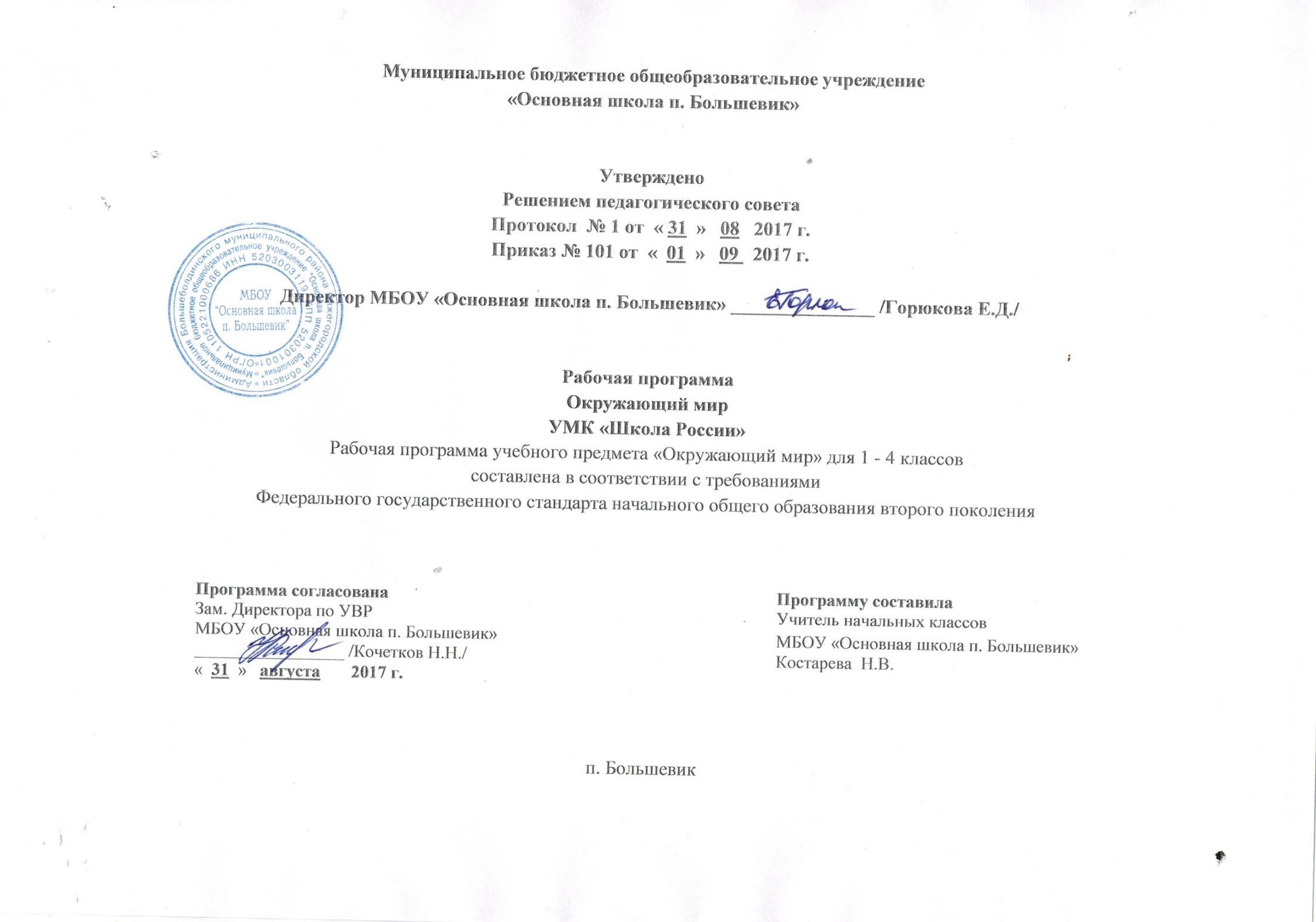 Рабочая программа по окружающему миру составлена на основе Федерального государственного стандарта начального общего образования, концепции духовно-нравственного развития и воспитания личности гражданина России, планируемых результатов начального общего образования., авторской программы А.А. Плешакова: Сборник рабочих программ «Школа России». 1-4 классы. Пособие для учителей общеобразовательных учреждений – М.: «Просвещение», 2011.На изучение курса «Окружающий мир» в каждом классе начальной школы отводится 2 часа в неделю. Программа рассчитана на 270 часов: 1 класс – 66 часов (33 недели), 2, 3, 4 классы – по 68 часов (34 учебные недели).  Планируемые результатыЛичностные, метапредметные и предметные результаты освоения учебного предмета «Окружающий мир»Данная программа обеспечивает достижение выпускниками начальных классов следующих личностных, метапредметных и предметных результатов:Личностные универсальные учебные действияУ выпускника будут сформированы:внутренняя позиция школьника на уровне положительного отношения к школе, ориентации на содержательные моменты школьной действительности и принятия образца «хорошего ученика»;широкая мотивационная основа учебной деятельности, включающая социальные, учебно-познавательные и внешние мотивы;учебно-познавательный интерес к новому учебному материалу;ориентация на понимание причин успеха в учебной деятельности, в том числе на самоанализ и самоконтроль результата, на анализ соответствия результатов требованиям конкретной задачи, на понимание предложений и оценок учителей, товарищей, родителей и других людей;способность к самооценке на основе критериев успешности учебной деятельности;основы гражданской идентичности личности в форме осознания «Я» как гражданина России, чувства сопричастности и гордости за свою Родину, народ и историю, осознание ответственности человека за общее благополучие, осознание своей этнической принадлежности;ориентация в нравственном содержании и смысле поступков литературных героев, собственных поступков, поступков окружающих людей;знание основных моральных норм и ориентация на их выполнение, дифференциация моральных и конвенциональных норм;развитие этических чувств — стыда, вины, совести как регуляторов морального поведения;эмпатия как понимание чувств других людей и сопереживание им;установка на здоровый образ жизни;основы   экологической   культуры:   принятие ценности родного мира;•	чувство прекрасного и эстетические чувства на основе знакомства с мировой и отечественной художественной культурой.Выпускник получит возможность для формирования:  • внутренней позиции обучающегося на уровне положительного  отношения к образовательному учреждению, понимания необходимости учения, выраженного в преобладании учебно-познавательных мотивов и предпочтении социального  способа оценки знаний;•	выраженной устойчивой учебно-познавательной мотивации учения;устойчивого учебно-познавательного  интереса к новым общим способам решения задач;адекватного понимания причин успешности/неуспешности учебной деятельности;•	положительной адекватной дифференцированной самооценки на основе критерия успешности реализации социальной роли «хорошего ученика»;•	компетентности  в реализации  основ гражданской идентичности в поступках и деятельности;•	морального   сознания   на   конвенциональном  уровне, способности к решению моральных дилемм на основе учёта позиции партнёров в общении, ориентации на их мотивы и чувства, устойчивое следование в поведении моральным и этическим требованиям;установки на здоровый образ жизни и реализации её в реальном поведении и поступках;осознанных устойчивых эстетических предпочтений и ориентации на искусство как значимую сферу человеческой жизни; • эмпатии  как  осознанного понимания  чувств других людей и сопереживания им, выражающихся в поступках, направленных на помощь и обеспечение благополучия.Регулятивные универсальные учебные действияВыпускник научится:•	принимать и сохранять учебную задачу;учитывать выделенные учителем ориентиры действия в новом учебном материале в сотрудничестве с учителем;планировать свои действия в соответствии с поставленной задачей и условиями её реализации, в том числе во внутреннем плане;учитывать установленные правила в планировании и контроле способа решения;оценивать правильность выполнения действия на уровне адекватной ретроспективной оценки соответствия результатов требованиям данной задачи и задачной области;адекватно воспринимать предложения и оценку учителей, товарищей, родителей и других людей;Выпускник получит возможность научиться:в сотрудничестве с учителем ставить новые учебные задачи;преобразовывать  практическую задачу  в  познавательную;проявлять  познавательную  инициативу  в учебном сотрудничестве;самостоятельно  учитывать   выделенные  учителем ориентиры действия в новом учебном материале;осуществлять констатирующий и предвосхищающий контроль по результату и по способу действия, актуальный контроль на уровне произвольного внимания;самостоятельно адекватно оценивать правильность выполнения действия и вносить необходимые коррективы в исполнение как по ходу его реализации, так и в конце действия.Познавательные универсальные учебные действияВыпускник научится:осуществлять поиск необходимой информации для выполнения учебных заданий с использованием учебной литературы, энциклопедий, справочников (включая электронные, цифровые), в открытом информационном пространстве, в том числе контролируемом пространстве Интернета;осуществлять запись (фиксацию) выборочной информации, в том числе с помощью инструментов ИКТ;использовать знаково-символические средства;строить сообщения в устной и письменной форме;основам смыслового восприятия художественных и познавательных текстов, выделять существенную информацию из сообщений разных видов (в первую очередь текстов);характеризовать героев и их поступки с выделением существенных и несущественных признаков;осуществлять синтез как составление целого из частей;•	проводить сравнение по заданным критериям;устанавливать причинно-следственные связи в изучаемом  круге явлений;рассуждать о прочитанном ;
Выпускник получит возможность научиться:осуществлять расширенный поиск информации с использованием ресурсов библиотек и сети Интернет;записывать, фиксировать информацию  с помощью инструментов ИКТ;осознанно и произвольно строить сообщения в устной и письменной форме;•	осуществлять синтез как составление целого из частей самостоятельно достраивая и восполняя недостающие компоненты;    • осуществлять сравнение, сериацию и классификацию, самостоятельно выбирая основания и критерии для указанных логических операций;•	строить логическое рассуждение, включающее установление причинно-следственных связей.Коммуникативные универсальные учебные действияВыпускник научится:адекватно использовать коммуникативные, прежде всего речевые, средства для решения различных коммуникативных задач, строить монологическое высказывание (в том числе сопровождая его аудиовизуальной поддержкой), владеть диалогической формой коммуникации, используя в том числе средства и инструменты ИКТ и дистанционного общения;допускать возможность существования у людей различных   точек  зрения,   в   том   числе   не   совпадающих   с   его собственной, и ориентироваться на позицию партнёра в общении и взаимодействии;учитывать разные мнения и стремиться к координации различных позиций в сотрудничестве;формулировать собственное мнение и позицию;договариваться и приходить к общему решению в совместной деятельности, в том числе в ситуации столкновения интересов;строить понятные для партнёра высказывания, учитывающие, что партнёр знает и видит, а что нет;задавать вопросы;контролировать действия партнёра;использовать речь для регуляции своего действия;адекватно использовать речевые средства для решения различных коммуникативных задач, строить монологическое высказывание, владеть диалогической формой речи.Выпускник получит возможность научиться:учитывать и координировать в сотрудничестве позиции других людей, отличные от собственной;учитывать разные мнения  и  интересы  и обосновывать собственную позицию;понимать относительность мнений и подходов к решению проблемы;аргументировать свою позицию и координировать её с позициями партнёров в сотрудничестве при выработка общего решения в совместной деятельности;продуктивно содействовать разрешению конфликтов на основе учёта интересов и позиций всех участников;с учётом  целей коммуникации достаточно точно, последовательно и полно передавать партнёру необходимую информацию как ориентир для построения действия;задавать   вопросы,    необходимые   для   организации собственной деятельности и сотрудничества с партнёромосуществлять  взаимный  контроль   и  оказывать в сотрудничестве необходимую взаимопомощь;адекватно использовать речь для планирования и регуляции своей деятельности;• адекватно использовать речевые средства для эффективного решения разнообразных коммуникативных задач.Предметные результаты: В результате изучения курса «Окружающий мир» обучающиеся на ступени начального общего образования:•	получат возможность расширить, систематизировать и углубить исходные представления о природных и социальных объектах и явлениях как компонентах единого мира, овладеть основами практико-ориентированных знаний о природе, человеке и обществе, приобрести целостный взгляд на мир в его органичном единстве и разнообразии природы, народов, культур и религий;•	обретут чувство гордости за свою Родину, российский народ и его историю, осознают свою этническую и национальную принадлежность в контексте ценностей многонационального российского общества, а также гуманистических и демократических ценностных ориентаций, способствующих формированию российской гражданской идентичности;•	приобретут опыт эмоционально окрашенного, личностного отношения к миру природы и культуры; ознакомятся с началами естественных и социально-гуманитарных наук в их единстве и взаимосвязях, что даст учащимся ключ (метод) к осмыслению личного опыта, позволит сделать восприятие явлений окружающего мира более понятными, знакомыми и предсказуемыми, определить своё место в ближайшем окружении;•	получат возможность осознать своё место в мире на основе единства рационально-научного познания и эмоционально-ценностного осмысления личного опыта общения с людьми, обществом и природой;• познакомятся  с некоторыми способами изучения природы и общества, начнут осваивать умения проводить наблюдения в природе, ставить опыты, научатся видеть и понимать некоторые причинно-следственные связи в окружающем мире и неизбежность его изменения под воздействием человека;•получат возможность приобрести базовые умения работы с ИКТ-средствами, поиска информации в электронных источниках и контролируемом Интернете, научатся создавать сообщения в виде текстов, аудио- и видеофрагментов, готовить и проводить небольшие презентации в поддержку собственных сообщений;• примут и освоят социальную роль обучающегося, для которой характерно развитие мотивов учебной деятельности и формирование личного смысла учения, самостоятельности и личной ответственности, на основе представлений о нравственных нормах, социальной справедливости и свободе.     В результате изучения курса выпускники заложат фундамент своей экологической и культурологической грамотности, получат возможность научиться соблюдать правила поведения в мире природы и людей, правила здорового образа жизни, освоят элементарные нормы адекватного поведения в окружающей природной и социальной среде. Человек и природаВыпускник научится:узнавать изученные объекты и явления живой и неживой природы;описывать на основе предложенного плана изученные объекты и явления живой и неживой природы, выделять их существенные признаки;сравнивать объекты живой и неживой природы на основе внешних признаков или известных характерных свойств и проводить простейшую классификацию изученных объектов природы;проводить несложные наблюдения в окружающей среде и ставить опыты, используя простейшее лабораторное оборудование и измерительные приборы; следовать инструкциям и правилам техники безопасности при проведении наблюдений и опытов;использовать естественно-научные тексты с целью поиска информации, создания собственных устных или письменных высказываний;использовать различные справочные издания для поиска необходимой информации;использовать готовые модели (глобус, карта, план) для объяснения явлений или описания свойств предметов);обнаруживать простейшие взаимосвязи между живой и неживой природой, взаимосвязи в живой природе; использовать их для объяснения необходимости бережного отношения к природе;определять характер взаимоотношений человека и природы, находить примеры влияния этих отношений на природные объекты, здоровье и безопасность человека; понимать необходимость здорового образа жизни, соблюдение правил безопасного поведения; использовать знания о строении и функционировании организма человека для сохранения и укрепления своего здоровья.Выпускник получит возможность научиться:использовать при проведении практических работ инструменты ИКТ для записи и обработки информации, готовить небольшие презентации по результатам наблюдений и опытов;моделировать объекты и отдельные процессы реального мира с использованием виртуальных лабораторий;осознавать ценность природы и необходимость нести ответственности за её сохранение, соблюдать правила  экологичного поведения в школе, быту и природной среде;пользоваться простыми навыками самоконтроля самочувствия для сохранения здоровья, осознанно выполнят режим дня, правила рационального питания и личной гигиены;выполнять правила безопасного поведения в доме, на улице, природной среде, оказывать первую помощь при несложных несчастных случаях;планировать, контролировать и оценивать учебные действия в процессе познания окружающего мира в соответствии с поставленной задачей и условиями её реализации.Человек и обществоВыпускник научится:узнавать государственную символику Российской Федерации и своего региона; описывать достопримечательности столицы и родного края; находить на карте мира Российскую
Федерацию, на карте России — Москву, свой регион и его главный город;различать прошлое, настоящее, будущее; соотносить изученные исторические события с датами, конкретную дату с веком; находить место изученных событий на «ленте времени»;используя дополнительные источники информации (на бумажных и электронных носителях, в том числе в контролируемом Интернете), находить факты, относящиеся к образу жизни, обычаям и верованиям своих предков; на основе имеющихся знаний отличать реальные исторические факты от вымыслов;оценивать характер взаимоотношений людей в различных социальных группах (семья, общество сверстников, этнос), в том числе с позиции развития этических чувств, доброжелательности и эмоционально-нравственной отзывчивости, понимания чувств других людей и сопереживания им;использовать различные справочные издания (словари, энциклопедии, включая компьютерные) и детскую литературу о человеке и обществе с целью поиска познавательной
информации,  ответов на вопросы,  объяснений, для создания собственных устных или письменных высказываний.Выпускник получит возможность научиться:осознавать свою неразрывную связь с разнообразными окружающими социальными группами;ориентироваться в важнейших для страны и личности событиях и фактах прошлого и настоящего; оценивать их возможное влияние на будущее, приобретая тем самым чувство исторической перспективы;наблюдать и описывать проявления богатства внутреннего мира человека в его созидательной деятельности на благо семьи, в интересах образовательного учреждения, профессионального сообщества, этноса, нации, страны;проявлять уважение и готовность выполнять совместно установленные договорённости и правила, в том числе правила   общения   со  взрослыми   и   сверстниками в официальной  обстановке, участвовать в коллективной коммуникативной деятельности в информационной o6разовательной среде;определять общую цель в совместной деятельности и пути  её достижения,   договариваться  о распределении функций и ролей, осуществлять взаимный контроль в
совместной деятельности,  адекватно оценивать собственное поведение и поведение окружающих.Личностные, метапредметные и предметные результаты освоения учебного предмета. 1 классЛичностными результатами изучения курса «Окружающий мир» в 1-м классе является формирование следующих умений: 	Оценивать жизненные ситуации (поступки людей) с точки зрения общепринятых норм и ценностей: в предложенных ситуациях  отмечать конкретные поступки, которые можно  оценить как хорошие или плохие.	Объяснять с позиции общечеловеческих нравственных ценностей, почему конкретные поступки можно оценить как хорошие или плохие.Обучающиеся получат возможность научиться:	Самостоятельно определять и высказывать самые простые общие для всех людей правила поведения (основы общечеловеческих нравственных ценностей).	В предложенных ситуациях, опираясь на общие для всех простые правила поведения,  делать выбор, какой поступок совершить.Регулятивные УУД:	Проговаривать последовательность действий на уроке. 	Учиться высказывать своё предположение (версию) на основе работы с иллюстрацией учебника.	Учиться работать по предложенному учителем плану.	Учиться отличать верно выполненное задание от неверного.Обучающиеся получат возможность научиться:	Определять и формулировать цель деятельности на уроке с помощью учителя. 	Давать эмоциональную оценку деятельности класса  на уроке. Познавательные УУД:	Добывать новые знания: находить ответы на вопросы, используя учебник, свой жизненный опыт и информацию, полученную на уроке. 	Перерабатывать полученную информацию: делать выводы в результате  совместной  работы всего класса.	Перерабатывать полученную информацию: сравнивать и группировать предметы и их образы.	Преобразовывать информацию из одной формы в другую: подробно пересказывать небольшие  тексты, называть их тему.Обучающиеся получат возможность научиться:	Ориентироваться в своей системе знаний: отличать новое от  уже известного с помощью учителя. 	Делать предварительный отбор источников информации: ориентироваться  в учебнике (на развороте, в оглавлении, в словаре).Коммуникативные УУД:	Донести свою позицию до других: оформлять свою мысль в устной и письменной речи (на уровне предложения или небольшого текста).	Слушать и понимать речь других.	Выразительно читать и пересказывать текст.Обучающиеся получат возможность научиться:	Совместно договариваться о  правилах общения и поведения в школе и следовать им.	Учиться выполнять различные роли в группе (лидера, исполнителя, критика).Предметные результаты.В результате изучения окружающего мира в 1 классе обучающиеся научатся: разделять объекты живой и неживой природы и изделия; правилам поведения в окружающей среде;ориентироваться в школьном здании и в окрестностях школы;соблюдать этические нормы поведения в школе;узнавать ковш Большой Медведицы;сортировать камешки по форме, цвету, размеру, различать виды камней;работать с лупой;определять часто встречающие камни (гранит, кремень, известняк)различать изученные растения клумбы, цветника, комнатные растения;узнавать листья нескольких пород деревьев;узнавать и приводить примеры насекомых, рыб, птиц, зверей и различать животных разных видов;группировать предметы домашнего обихода;правилам безопасной работы на компьютере, правилам обращения с бытовым приборами;отличать российские государственные символы;различать на карте материки и моря, отличать реку от моря;очищать воду с помощью фильтра;отличать снег ото льда;определять день неделиПервоклассники получат возможность научиться:выполнять правила поведения дома и в школе, в общественных местах, в природе;выполнять правила личной гигиены;пользоваться бытовыми приборами, в том числе электрическими;различать состояния воды в природе;ухаживать за комнатными растениями;различать некоторые виды зимующих и перелетных птиц;использовать различные фильтры;находить на глобусе районы, где постоянно жарко(холодно);определять профессию по внешним признакам;называть и показывать части велосипеда;объяснять изменение формы Луны, причины возникновения дождя и снега, радуги;объяснять названия некоторых растений, грибов, животных;выполнять правила поведения в транспорте;определять стороны горизонта по местным признакам;отличать российские государственные символы от символов других стран, национальную одежду от другой одежды;Личностные, метапредметные и предметные результаты освоения учебного предмета. 2 классЛичностными результатами изучения курса «Окружающий мир» во 2-м классе является формирование следующих умений: 	оценивать жизненные ситуации (поступки людей) с точки зрения общепринятых норм и ценностей: в предложенных ситуациях  отмечать конкретные поступки, которые можно  оценить как хорошие или плохие;	объяснять с позиции общечеловеческих нравственных ценностей, почему конкретные простые поступки можно оценить как хорошие или плохие;Обучающиеся получат возможность научиться:	самостоятельно определять и высказывать самые простые общие для всех людей правила поведения (основы общечеловеческих нравственных ценностей);	в предложенных ситуациях, опираясь на общие для всех простые правила поведения,  делать выбор, какой поступок совершить.Регулятивные УУД:	Определять цель деятельности на уроке с помощью учителя и самостоятельно. 	Учиться совместно с учителем обнаруживать и формулировать учебную проблему совместно с учителем (для этого в учебнике специально предусмотрен ряд уроков).	Высказывать свою версию, пытаться предлагать способ её проверки (на основе продуктивных заданий в учебнике).	Определять успешность выполнения своего задания в диалоге с учителем.Обучающиеся получат возможность научиться:	Учиться планировать учебную деятельность на уроке. 	Работая по предложенному плану, использовать необходимые средства (учебник, простейшие приборы и инструменты).Познавательные УУД:	Ориентироваться в своей системе знаний: понимать, что нужна  дополнительная информация (знания) для решения учебной  задачи в один шаг.	Делать предварительный отбор источников информации для  решения учебной задачи. 	Добывать новые знания: находить необходимую информацию, как в учебнике, так и в предложенных учителем  словарях и энциклопедиях (в учебнике 2-го класса для этого предусмотрена специальная «энциклопедия внутри учебника»).Обучающиеся получат возможность научиться:	Добывать новые знания: извлекать информацию, представленную в разных формах (текст, таблица, схема, иллюстрация и др.).	Перерабатывать полученную информацию: наблюдать и делать  самостоятельные  выводы.Коммуникативные УУД:	Слушать и понимать речь других.	Выразительно читать и пересказывать текст.	Вступать в беседу на уроке и в жизни. 	Совместно договариваться о  правилах общения и поведения в школе и следовать им.	Учиться выполнять различные роли в группе (лидера, исполнителя, критика).Обучающиеся получат возможность научиться:	Донести свою позицию до других: оформлять свою мысль в устной и письменной речи (на уровне одного предложения или небольшого текста).	Вступать в беседу на уроке и в жизни. Предметные результаты.В результате изучения окружающего мира во 2 классе обучающиеся научатся:распознавать живую и неживую природу; распознавать растения дикорастущие и культурные;распознавать  деревья, кустарники, травы;распознавать животных диких и домашних; насекомых, рыб, птиц, зверей;называть основные признаки времен года;называть некоторые охраняемые растения и животных своей местности;правилам поведения в природе;называть свой адрес в мире и населенном пункте;называть виды транспорта, наиболее распространенные профессии;распознавать и называть строение тела человека; правилам личной гигиены;называть особенности охраны здоровья в разные времена года;правилам безопасного поведения на улице, в быту, на воде, при контакте с людьми;правилам культурного поведения в общественных местах;называть основные стороны горизонта, устройство и назначение компаса;распознавать холм, овраг, гору;различать водоемы: моря, озера, реки;называть части реки;называть свою страну и столицу, некоторые города России, некоторые страны мира;называть имена и отчества родителей, называть основные формы приветствия, просьбы, благодарности, извинения, прощания;правилам культурного поведения в общественных местах Второклассники получат возможность научиться:различать объекты  природы и предметы, сделанные руками человека; различать изученные группы растений и животных; распознавать изученные растения, животных;вести наблюдения в природе под руководством учителя;выполнять правила поведения в природе;различать изученные виды транспорта;вести наблюдения за жизнью города, трудом людей под руководством учителя;выполнять правила личной гигиены и безопасного поведения на улице и в быту;использовать основные формы приветствия, просьбы. И т.д. в отношениях с другими людьми;выполнять правила поведения в общественных местахопределять основные стороны горизонта с помощью компаса.Личностные, метапредметные и предметные результаты освоения учебного предмета. 3 классЛичностными результатами изучения курса «Окружающий мир» в 3  классе является формирование следующих умений: 	Объяснять с позиции общечеловеческих нравственных ценностей, почему конкретные простые поступки можно оценить как хорошие или плохие.	Самостоятельно определять и высказывать самые простые общие для всех людей правила поведения (основы общечеловеческих нравственных ценностей).Обучающиеся получат возможность научиться:	Самостоятельно формулировать цели урока после предварительного обсуждения.	Совместно с учителем обнаруживать и формулировать учебную проблему.	Составлять план решения проблемы (задачи) совместно с учителем.	Работая по плану, сверять свои действия с целью и, при необходимости, исправлять ошибки с помощью учителя.	В диалоге с учителем вырабатывать критерии оценки и определять степень успешности выполнения своей работы и работы всех, исходя из имеющихся критериев.	Оценивать жизненные ситуации (поступки людей) с точки зрения общепринятых норм и ценностей: учиться отделять поступки от самого человека.Регулятивные УУД:	Самостоятельно формулировать цели урока после предварительного обсуждения.	Совместно с учителем обнаруживать и формулировать учебную проблему.Обучающиеся получат возможность научиться:	Составлять план решения проблемы (задачи) совместно с учителем.	Работая по плану, сверять свои действия с целью и, при необходимости, исправлять ошибки с помощью учителя.Познавательные УУД:	Ориентироваться в своей системе знаний: самостоятельно предполагать, какая информация нужна для решения учебной задачи в один шаг.	Отбирать необходимые для решения учебной задачи  источники информации среди предложенных учителем словарей, энциклопедий, справочников.	Добывать новые знания: извлекать информацию, представленную в разных формах (текст, таблица, схема, иллюстрация и др.).	Перерабатывать полученную информацию: сравнивать и  группировать факты и явления; определять причины явлений, событий.	Перерабатывать полученную информацию: делать выводы на основе обобщения   знаний.Обучающиеся получат возможность научиться:	Перерабатывать полученную информацию: сравнивать и  группировать факты и явления; определять причины явлений, событий.	Перерабатывать полученную информацию: делать выводы на основе обобщения   знаний.Коммуникативные УУД:	Доносить свою позицию до других: оформлять свои мысли в устной и письменной речи с учётом своих учебных и жизненных речевых ситуаций.	Доносить свою позицию до других: высказывать свою точку зрения и пытаться её обосновать, приводя аргументы. Обучающиеся получат возможность научиться:	Доносить свою позицию до других: оформлять свои мысли в устной и письменной речи с учётом своих учебных и жизненных речевых ситуаций.	Доносить свою позицию до других: высказывать свою точку зрения и пытаться её обосновать, приводя аргументы.	Слушать других, пытаться принимать другую точку зрения, быть готовым изменить свою точку зрения.	Читать вслух и про себя тексты учебников и при этом: вести «диалог с автором» (прогнозировать будущее чтение; ставить вопросы к тексту и искать ответы; проверять себя); отделять новое от известного; выделять главное; составлять план. 	Договариваться с людьми: выполняя различные роли в группе, сотрудничать в совместном решении проблемы (задачи)...	Договариваться с людьми: выполняя различные роли в группе, сотрудничать в совместном решении проблемы (задачи).	Учиться уважительно относиться к позиции другого, пытаться договариваться.Предметные результаты.В результате изучения окружающего мира во 3 классе обучающиеся научатся	характеризовать глобус, карту и план, их условные обозначения;	находить на физической карте и глобусе материки и океаны, географические объекты и их названия; 	определять объекты на географической карте с помощью условных знаков;	сравнивать и различать формы земной поверхности;	находить на физической карте разные формы земной поверхности и определять их название;	моделировать формы земной поверхности из глины или пластилина;	проводить групповые наблюдения во время экскурсии «Формы земной поверхности и водоемы»;	называть, сравнивать и различать разные формы водоемов (океан, море, река, озеро, пруд, болото);	находить на физической карте разные водоемы и определять их название;	характеризовать формы земной поверхности и водоемы своего края;	ориентироваться на местности с помощью компаса, карты, по местным признакам во время экскурсий;	приводить примеры веществ;	сравнивать и различать твердые тела, жидкости и газы;	исследовать в группах (на основе демонстрационных опытов) свойства воды в жидком, газообразном и твердом состояниях, характеризовать эти свойства; измерять температуру воды с помощью градусника;	исследовать в группах (на основе демонстрационных опытов) свойства  воздуха, характеризовать эти свойства; измерять температуру воздуха с помощью градусника;	извлекать по заданию учителя необходимую информацию из учебника, хрестоматии, дополнительных источников знаний (Интернет, детские энциклопедии) о свойствах воды (в жидком, газообразном и твердом состояниях), о растворах в природе, о свойствах воздуха, готовить доклады и обсуждать полученные сведения;	сравнивать свойства воды и воздуха;	следовать инструкциям и технике безопасности при проведении опытов; 	характеризовать кругооборот воды в природе;	исследовать в группах (на основе демонстрационных опытов) состав почвы;	характеризовать роль почвы в природе и роль живых организмов в образовании почвы (на примере своей местности);	обнаруживать и приводить примеры взаимосвязей между живой и неживой природой на примере образования и состава почвы;	извлекать по заданию учителя необходимую информацию из дополнительных источников знаний (Интернет, детские энциклопедии) о почве, готовить доклады и обсуждать полученные сведения;	исследовать в группах (на основе демонстрационных опытов) свойства полезных ископаемых, характеризовать свойства полезных ископаемых;	различать изученные полезные ископаемые, приводить примеры использования полезных ископаемых в хозяйстве человеком (на примере своей местности);	извлекать по заданию учителя необходимую информацию из учебника, хрестоматии, дополнительных источников знаний (Интернет, детские энциклопедии) о свойствах полезных ископаемых, готовить доклады и обсуждать полученные сведения;	характеризовать природные сообщества (на примере леса, луга, водоема);	проводить несложные наблюдения в родном крае за такими природными явлениями и проявлениями, как «этажи» – ярусы леса и луга, растения и животные леса, луга, поля, пресного водоема родного края; использование водоемов; 	характеризовать влияние человека на природные сообщества (на примере своей местности);	извлекать по заданию учителя необходимую информацию из учебника, хрестоматии, дополнительных источников знаний (Интернет, детские энциклопедии) о безопасном поведении в лесу и у водоемов, готовить доклады и обсуждать полученные сведения;	фиксировать результаты наблюдений за погодными явлениями родного края в предложенной форме (дневник наблюдений, условные обозначения);	опытным путем выявлять условия, необходимые для жизни растений;	обнаруживать простейшие взаимосвязи живой  и неживой природы, использовать эти знания для объяснения необходимости бережного отношения к природе своего края, к почве, к полезным ископаемым;	определять характер взаимоотношений человека с природой, находить примеры влияния этих отношений, называя представителей животного и растительного мира природных сообществ;	называть представителей растительного и животного мира, занесенных в Красную книгу России;	называть представителей растительного и животного мира своего края, занесенных в Красную книгу России;	понимать необходимость соблюдения правил безопасности при походах в лес, в поле, на луг;	использовать готовые модели (глобус, карта, план, план-карта) для объяснения явлений или выявления свойств объектов;	использовать оглавление, словари учебника и хрестоматии, словарь учебника русского языка, карты, глобус, интернет - адреса для поиска необходимой информации.Обучающиеся получат возможность научиться:	самостоятельно наблюдать погоду и описывать ее состояние;	извлекать (по заданию учителя) необходимую информацию из дополнительных источников информации (Интернет) о природных сообществах, готовить доклады и обсуждать полученную информацию;	осознать ценность природы и необходимость нести ответственность за ее сохранение, соблюдать правила экологического поведения в быту (экономия полезных ископаемых: воду, газ, топливо) и в природе (бережное отношение к почве, растениям, диким животным); 	обнаруживать простейшие взаимосвязи живой и неживой природы, использовать эти знания для бережного отношения к природе своего края, к почве, к полезным ископаемым;	пользоваться простыми навыками самоконтроля и саморегулирования своего самочувствия для сохранения здоровья (повышение температуры тела);	выполнять правила безопасного поведения в природе (в лесу, в поле), оказывать первую помощь при несложных несчастных случаях.В результате изучения раздела «Человек и общество» обучающиеся научатся:	описывать достопримечательности Московского Кремля;	различать прошлое, настоящее и будущее: соотносить исторические события с датами на примере истории Московского Кремля, соотносить конкретные даты с веком, используя при обозначении века римские цифры;	находить место изученного события на ленте времени;	находить на карте Российской Федерации города «Золотого кольца», город Санкт-Петербург;	описывать достопримечательности Санкт-Петербурга и городов «Золотого кольца»;	извлекать по заданию учителя необходимую информацию из дополнительных источников знаний (Интернет, детские энциклопедии) о достопримечательностях Санкт-Петербурга, готовить доклады и обсуждать полученные сведения;	находить дополнительные источники информации (словари учебника и хрестоматии, словарь учебника русского языка).Обучающиеся получат возможность научиться:	соотносить даты основания городов «Золотого кольца» России с датами правления великих князей, конкретные даты с веком, используя при обозначении века римские цифры;	находить на ленте времени место изученному историческому событию; 	проявлять уважение к правам и обязанностям гражданина страны, связанные с охраной природы и окружающей среды, записанные в Конституции Российской Федерации; 	использовать дополнительные источники информации (словари учебников и интернет-адреса).В результате изучения раздела «Правила безопасного поведения» обучающиеся научатся:	понимать необходимость соблюдения правил безопасного поведения в лесу, в заболоченных местах, у водоемов во время ледохода, летом во время купания, при переправе через водные пространства;	понимать необходимость соблюдения правил безопасного поведения в гололед;	пользоваться простыми навыками самоконтроля и саморегулирования своего самочувствия при простудных заболеваниях.Обучающиеся получат возможность научиться:	пользоваться простыми навыками самоконтроля и саморегулирования своего самочувствия для сохранения здоровья;	соблюдать правила безопасного поведения в лесу, в заболоченных местах, у водоемов во время ледохода, летом во время купания, при переправе через водные пространства;	соблюдать правила безопасного поведения в гололед;	осознавать ценность природы и необходимость нести ответственность за ее сохранение; соблюдать правила экологического поведения в природе.Личностные, метапредметные и предметные результаты освоения учебного предмета. 4 классЛичностными результатами изучения курса «Окружающий мир» в 4-м классе является формирование следующих умений: 	Оценивать жизненные ситуации (поступки людей) с точки зрения общепринятых норм и ценностей: учиться отделять поступки от самого человека.	Объяснять с позиции общечеловеческих нравственных ценностей, почему конкретные простые поступки можно оценить как хорошие или плохие.	Самостоятельно определять и высказывать самые простые общие для всех людей правила поведения (основы общечеловеческих нравственных ценностей).	В предложенных ситуациях, опираясь на общие для всех правила поведения,  делать выбор, какой поступок совершить.	Самостоятельно формулировать цели урока после предварительного обсуждения.	Совместно с учителем обнаруживать и формулировать учебную проблему.Обучающиеся получат возможность научиться:Внутренней позиции обучающегося на уровне положительного отношения к образовательному учреждению, понимания необходимости учения, выраженного в преобладании учебно-познавательных мотивов и предпочтении социального способа оценки знаний;-выраженной устойчивой учебно-познавательной мотивации учения;Устойчивого учебно-познавательного интереса к новым общим способам решения задач;Адекватного понимания причин успешности/неуспешности учебной деятельности;Положительной адекватной дифференцированной самооценки на основе критерия успешности реализации социальной роли «хорошего ученика»;Компетентности в реализации основ гражданской идентичности в поступках и деятельности; Морального сознания на конвенциональном уровне, способности к решению моральных дилемм на основе учёта позиций партнёров в общении, ориентации на их мотивы и чувства, устойчивое следование в поведении моральным нормам и этическим требованиям; Установки на здоровый образ жизни и реализации её в реальном поведении и поступках;Осознанных устойчивых эстетических предпочтений и ориентации на искусство как значимую сферу человеческой жизни;Познавательные УУД:	Ориентироваться в своей системе знаний: самостоятельно предполагать, какая информация нужна для решения учебной задачи в один шаг.	Отбирать необходимые для решения учебной задачи  источники информации среди предложенных учителем словарей, энциклопедий, справочников.	Добывать новые знания: извлекать информацию, представленную в разных формах (текст, таблица, схема, иллюстрация и др.).	Перерабатывать полученную информацию: сравнивать и  группировать факты и явления; определять причины явлений, событий.Обучающиеся получат возможность научиться:	Перерабатывать полученную информацию: делать выводы на основе обобщения   знаний.	Преобразовывать информацию из одной формы в другую:  составлять простой план учебно-научного текста. 	Преобразовывать информацию из одной формы в другую:  представлять информацию в виде текста, таблицы, схемы.	Объяснять роль основных органов и систем органов в организме человека; 	Применять знания о своём организме в жизни (для составления режима дня, правил поведения и т.д.); 	Называть основные свойства воздуха как газа, воды как жидкости и полезных ископаемых как твёрдых тел; 	Объяснять, как человек использует свойства воздуха, воды, важнейших полезных ископаемых; 	Объяснять, в чём главное отличие человека от животных; 	Находить противоречия между природой и хозяйством человека, предлагать способы их устранения.	Оценивать, что полезно для здоровья, а что вредно; 	Доказывать необходимость бережного отношения к живым организмам.	По поведению людей узнавать, какие они испытывают эмоции (переживания), какие у них черты характера; Регулятивные УУД:	Определять цель деятельности на уроке с помощью учителя и самостоятельно. 	Учиться  совместно  с учителем обнаруживать и формулировать учебную проблему совместно с учителем (для этого в учебнике специально предусмотрен ряд уроков).	Определять успешность выполнения своего задания в диалоге с учителем.Обучающиеся   получат возможность научиться:	Учиться планировать учебную деятельность на уроке. 	Высказывать свою версию, пытаться предлагать способ её проверки (на основе продуктивных заданий в учебнике).	Работая по предложенному плану, использовать необходимые средства (учебник, простейшие приборы и инструменты).Коммуникативные УУД:	Доносить свою позицию до других: высказывать свою точку зрения и пытаться её обосновать, приводя аргументы.	Слушать других, пытаться принимать другую точку зрения, быть готовым изменить свою точку зрения.	Читать вслух и про себя тексты учебников и при этом: вести «диалог с автором» (прогнозировать будущее чтение; ставить вопросы к тексту и искать ответы; проверять себя); отделять новое от известного; выделять главное; составлять план. Обучающиеся получат возможность научиться:Учитывать и координировать в сотрудничестве позиции других людей, отличные от собственной;Учитывать разные мнения и интересы и обосновывать собственную позицию;Понимать относительность мнений и подходов к решению проблемы; Аргументировать свою позицию и координировать её с позициями партнёров в сотрудничестве при выработке общего решения в совместной деятельности; Продуктивно содействовать разрешению конфликтов на основе учёта интересов и позиций всех участников;С учётом целей коммуникации достаточно точно, последовательно и полно передавать партнёру необходимую информацию как ориентир для построения действия;Задавать вопросы, необходимые для организации собственной деятельности и сотрудничества с партнёром; Осуществлять взаимный контроль и оказывать в сотрудничестве необходимую взаимопомощь;Адекватно использовать речь для планирования и регуляции своей деятельности;Адекватно использовать речевые средства для эффективного решения разнообразных коммуникативных задач.Предметные результаты.В результате изучения окружающего мира в 4 классе обучающиеся научатся:находить на карте природные зоны России, свой регион, главный город своего региона;	читать уловные обозначения карт (условные обозначения природных зон, знаки поверхностей и водоемов, полезных ископаемых); 	использовать готовые модели (глобус Земли, модель Солнечной системы) и иллюстрации учебника для объяснения причин смены дня и ночи, смены времен года; 	находить общие и отличительные признаки природных зон России (климат, растительный и животный мир, особенности труда и быта людей, положительное и отрицательное влияния деятельности человека на природу); 	понимать необходимость соблюдения правил экологического поведения на природе (охрана поверхности Земли от уплотнения почвы и разрушения лесной подстилки, от загрязнения полиэтиленовыми пакетами, пластиковыми бутылками, осколками стекла);	описывать на основе предложенного или самостоятельно составленного плана природную зону своего края (региона), называть его заповедные места;	понимать необходимость посильного участия в охране природы родного края;	называть системы органов человека (костная и мышечная системы, нервная система, пищеварительная, дыхательная, система кровообращения, мочевая система);	характеризовать основные функции систем органов человека;	измерять температуру тела, вес и рост человека;	понимать необходимость использования знания о строении и функционировании организма человека для сохранения и укрепления своего здоровья, для соблюдения правил гигиены систем органов, правил безопасного поведения на природе;	извлекать необходимую информацию из учебника и его иллюстраций, дополнительных источников знаний (Интернет, детские энциклопедии) об органах чувств человека, готовить доклады и обсуждать полученные сведения;	характеризовать правила первой помощи при несчастных случаях.Обучающиеся получат возможность научиться:	осознавать ценность природы родного края и необходимость нести ответственность за ее сохранение, соблюдать правила экологического поведения на природе (охрана поверхности земли от разрушений и загрязнения);	использовать знания о строении и функционировании организма человека для сохранения и укрепления своего здоровья, для соблюдения правил гигиены систем органов, правил безопасного поведения на природе;	выбирать оптимальные формы поведения на основе изученных правил о безопасности.В результате изучения раздела «Человек и общество» обучающиеся научатся:	рассказывать с использованием подобранной дополнительной информации из интернета и иллюстративных источников о Государственной символике Российской Федерации (значимость государственной символики; основные изображения Государственного герба России; последовательность расположения цветовых полос и цвета флага);	самостоятельно работать с текстом, иллюстрациями, словарем учебника в условиях коллективной работы;	обмениваться сведениями, полученными из источников массовой информации, о событиях страны, участником которых является глава государства – президент Российской Федерации;	готовить небольшие сообщения о Конституции – Основном Законе Российской Федерации (права и обязанности граждан по охране природы, права ребенка; права граждан РФ на бесплатное образование, на охрану здоровья); 	находить на политико-административной карте России местоположение своего края;	работать с глобусом и картой: показывать территорию России, ее сухопутные и морские границы; столицы государств, граничащих с Россией;	пересказывать своими словами тексты из учебника о событиях, связанных с историей Отечества;	называть, сопоставляя с изученным историческим событием, имена выдающихся людей разных эпох;	определять последовательность исторических событий на «ленте времени»; 	находить на «ленте времени» такие исторические события, как крещение Руси, основание Москвы, основание Санкт-Петербурга;	рассказывать с использованием подобранных иллюстраций и видеокадров о памятниках истории столицы, сопоставляя их с историческим событием (памятник Минину и Пожарскому; Триумфальная арка, музей-панорама «Бородинская битва»; памятник маршалу Г.К. Жукову, Вечный огонь на могиле Неизвестного солдата у Кремлевской стены; памятник Юрию Гагарину – первому космонавту нашей планеты, монумент «Спутник» на проспекте Мира, монумент «Покорителям космоса», аллея Героев-космонавтов; фонтан «Дружба народов»);	обсуждать особенности изученных стран мира (название, расположение на карте, столица, главные достопримечательности);	рассказывать об особенностях труда людей родного края, о народных промыслах.Обучающиеся получат возможность научиться: 	составить представление о единстве духовно-нравственного смысла всех традиционных религий и различиях в обрядовой практике;	определять часовой пояс своего края;	находить дополнительную информацию о прошлом родного края в Интернете, в краеведческом музее, из бесед со взрослыми;	собирать материал и составлять портфолио о родном крае (места исторических событий, памятники истории культуры родного края).В результате изучения раздела «Правила безопасного поведения» обучающиеся научатся:	понимать необходимость соблюдения правил безопасного поведения во время летних каникул у водоема (предупреждение солнечного удара, ожога кожи, несчастных случаев в воде или вблизи воды у моря во время шторма, прилива; соприкосновение с животными в воде);	понимать необходимость соблюдения правил безопасного поведения во время прогулок в лес, в парк, на луг;	понимать необходимость соблюдать правила безопасного поведения во время приема пищи;	понимать необходимость сохранения своего физического и нравственного здоровья (курение, наркотики, громкая музыка, нежелание при необходимости носить очки и др.). Обучающиеся получат возможность научиться:	соблюдать правила безопасного поведения во время летнего отдыха (предупреждение: солнечного удара, ожога кожи, несчастных случаев в воде или вблизи воды во время шторма, прилива; соприкосновения с животными и т.д.);	соблюдать правила экологического поведения во время прогулок в лес, в парк, на луг;	соблюдать правила безопасного поведения во время приема пищи;	заботиться о здоровье и безопасности окружающих людей, сохранять свое физическое и нравственное здоровьеСодержание учебного предмета «Окружающий мир» Человек и природа     Природа — это то, что нас окружает, но не создано человеком. Природные объекты и предметы, созданные человеком. Неживая и живая природа. Признаки предметов (цвет, форма, сравнительные, размеры и др.). Примеры явлений природы: смена времен года, снегопад, листопад, перелеты птиц, смена времени суток, рассвет, закат, ветер, дождь, гроза.     Вещество — то, из чего состоят все природные объекты и предметы. Разнообразие веществ в окружающем мире. Примеры веществ: соль, сахар, вода, природный газ. Твёрдые тела, жидкости, газы. Простейшие практические работы с веществами, жидкостями, газами.     Звёзды и планеты. Солнце — ближайшая к нам звезда, источник света и тепла для всего живого на Земле. Земля — планета, общее представление о форме и размерах Земли. Глобус как модель Земли. Географическая карта и план. Материки и океаны, их названия, расположение на глобусе и карте. Важнейшие природные объекты своей страны, района. Ориентирование на местности. Компас.    Смена дня и ночи на Земле. Вращение Земли как причина смены дня и ночи. Времена года, их особенности (на основе наблюдений). Обращение Земли вокруг Солнца как причина смены времён года. Смена времён года в родном крае на основе наблюдений.    Погода, её составляющие (температура воздуха, облачность, осадки, ветер). Наблюдение за погодой своего края. Предсказание погоды и его значение в жизни людей.    Формы земной поверхности: равнины, горы, холмы, овраги (общее представление, условное обозначение равнин и гор на карте). Особенности поверхности родного края (краткая характеристика на основе наблюдений)    Водоёмы, их разнообразие (океан, море, река, озеро, пруд); использование человеком. Водоёмы родного края.    Воздух — смесь газов. Свойства воздуха. Значение воздуха для растений, животных, человека.    Вода. Свойства воды. Состояния воды, её распространение в природе, значение для живых организмов и хозяйственной жизни человека. Круговорот воды в природе.    Полезные ископаемые, их значение в хозяйстве человека, бережное отношение людей к полезным ископаемым. Полезные ископаемые родного края (2—3 примера).    Почва, её состав, значение для живой природы и для хозяйственной жизни человека.     Растения, их разнообразие. Части растения (корень, стебель, лист, цветок, плод, семя). Условия, необходимые для жизни растения (свет, тепло, воздух, вода). Деревья, кустарники, травы. Дикорастущие и культурные растения. Роль растений в природе и жизни людей, бережное отношение человека к растениям. Растения родного края, названия и краткая характеристика на основе наблюдений.    Грибы: съедобные и ядовитые. Правила сбора грибов.    Животные, их разнообразие. Условия, необходимые для жизни животных. Насекомые,рыбы, птицы, звери, их отличия.  Особенности питания разных животных (хищные, растительноядные, всеядные). Размножение животных (насекомые, рыбы, птицы, звери). Дикие и домашние животные. Роль животных в природе и жизни людей, бережное отношение человека к животным. Животные родного края, их названия, краткая характеристика на основе наблюдений.      Лес, луг, водоём — единство живой и неживой природы (солнечный свет, воздух, вода, почва, растения, животные). Круговорот веществ. Взаимосвязи в природном сообществе: растения — пища и укрытие для животных; животные — распространители плодов и семян растений. Влияние человека на природные сообщества. Природные сообщества родного края (2—3 примера на основе наблюдений).     Природные зоны России: общее представление, основные природные зоны (климат, растительный и животный мир, особенности труда и быта людей, влияние человека на природу изучаемых зон, охрана природы).     Человек — часть природы. Зависимость жизни человека от природы. Этическое и эстетическое значение природы в жизни человека. Освоение человеком законов жизни природы посредством практической деятельности. Народный календарь (приметы, поговорки, пословицы), определяющий сезонный труд людей.     Положительное и отрицательное влияние деятельности человека на природу (в том числе на примере окружающей местности). Правила поведения в природе. Охрана природных богатств: воды, воздуха, полезных ископаемых, растительного и животного мира. Заповедники, национальные парки, их роль в охране природы. Красная книга России, её значение, отдельные представители растений и животных Красной книги. Посильное участие в охране природы. Личная ответственность каждого человека за сохранность природы.    Общее представление о строении тела человека. Системы органов (опорно-двигательная, пищеварительная, дыхательная, кровеносная, нервная, органы чувств), их роль в жизнедеятельности организма. Гигиена систем органов. Измерение температуры тела человека. Личная ответственность каждого человека за состояние своего здоровья и здоровья окружающих его людей. Внимание, уважительное отношение к людям с ограниченными возможностями здоровья, забота о них.Человек и общество      Общество — совокупность людей, которые объединены общей культурой и связаны друг с другом совместной деятельностью во имя общей цели. Духовно-нравственные и культурные ценности — основа жизнеспособности общества.       Человек — член общества, носитель и создатель культуры. Понимание того, как складывается и развивается культура общества и каждого её члена. Общее представление о вкладе в культуру человечества традиций и религиозных воззрений разных народов. Взаимоотношения человека с другими людьми. Культура общения с представителями разных национальностей, социальных групп: проявление уважения, взаимопомощи, умения прислушиваться к чужому мнению. Внутренний мир человека: общее представление о человеческих свойствах и качествах.     Семья — самое близкое окружение человека. Семейные традиции. Взаимоотношения в семье и взаимопомощь членов семьи. Оказание посильной помощи взрослым. Забота о детях, престарелых, больных — долг каждого человека. Хозяйство семьи. Родословная. Имена и фамилии членов семьи. Составление схемы родословного древа. Духовно-нравственные ценности в семейной культуре народов России и мира.      Младший школьник. Правила поведения в школе, на уроке. Обращение к учителю. Оценка великой миссии учителя в культуре народов России и мира. Классный, школьный коллектив, совместная учёба, игры, отдых. Составление режима дня школьника.     Друзья, взаимоотношения между ними; ценность дружбы, согласия, взаимной помощи. Правила взаимоотношений со взрослыми, сверстниками, культура поведения в школе и других общественных местах. Внимание к сверстникам, одноклассникам, плохо владеющим русским языком, помощь им в ориентации в учебной среде и окружающей обстановке.     Значение труда в жизни человека и общества. Трудолюбие как общественно значимая ценность в культуре народов России и мира. Профессии людей. Личная ответственность человека за результаты своего труда и профессиональное мастерство.      Общественный транспорт. Транспорт города или села. Наземный, воздушный и водный транспорт. Правила пользования транспортом. Средства связи: почта, телеграф, телефон, электронная почта, аудио- и видеопочты, форум.      Средства массовой информации: радио, телевидение, пресса, Интернет. Избирательность при пользовании средствами массовой информации в целях сохранения духовно-нравственного здоровья.      Наша Родина — Россия, Российская Федерация. Ценностно-смысловое содержание понятий «Родина», «Отечество», «Отчизна». Государственная символика России: Государственный герб России, Государственный флаг России, Государственный гимн России; правила поведения при прослушивании гимна. Конституция — Основной закон Российской Федерации. Права ребёнка.      Президент Российской Федерации — глава государства. Ответственность главы государства за социальное и духовно-нравственное благополучие граждан.       Праздник в жизни общества как средство укрепления общественной солидарности и упрочения духовно-нравственных связей между соотечественниками. Новый год, Рождество, День защитника Отечества, 8 Марта, День весны и труда, День Победы, День России, День защиты детей, День народного единства, День Конституции. Оформление плаката или стенной газеты к общественному празднику.      Россия на карте, государственная граница России.       Москва — столица России. Святыни Москвы — святыни России. Достопримечательности Москвы: Кремль, Красная площадь, Большой театр и др. Характеристика отдельных исторических событий, связанных с Москвой (основание Москвы, строительство Кремля и др.). Герб Москвы. Расположение Москвы на карте.       Города России. Санкт-Петербург: достопримечательности (Зимний дворец, памятник Петру I — Медный всадник, разводные мосты через Неву и др.), города Золотого кольца России (по выбору). Святыни городов России.      Россия — многонациональная страна. Народы, населяющие Россию, их обычаи, характерные особенности быта (по выбору). Основные религии народов России: православие, ислам, иудаизм, буддизм. Уважительное отношение к своему и другим народам, их религии, культуре, истории. Проведение спортивного праздника на основе традиционных детских игр народов своего края.     Родной край — частица России. Родной город: название, основные достопримечательности. Особенности труда людей родного края, их профессии. Важные сведения из истории родного края. Святыни родного края. Проведение дня памяти выдающегося земляка.     История Отечества. Счёт лет в истории. Наиболее важные и яркие события общественной и культурной жизни страны в разные исторические периоды: Древняя Русь, Московское государство, Российская империя, СССР, Российская Федерация. Картины быта, труда, духовно-нравственные и культурные традиции людей в разные исторические времена. Выдающиеся люди разных эпох как носители базовых национальных ценностей. Охрана памятников истории и культуры. Посильное участие в охране памятников истории и культуры своего края. Личная ответственность каждого человека за сохранность историко-культурного наследия своего края.    Страны и народы мира. Общее представление о многообразии стран, народов, религий на Земле. Знакомство с 3—4(несколькими) странами (с контрастными особенностями): название, расположение на политической карте, столица, главные достопримечательности.Правила безопасной жизни     Ценность здоровья и здорового образа жизни.     Режим дня школьника, чередование труда и отдыха в режиме дня; личная гигиена. Физическая культура, закаливание, игры на воздухе как условие сохранения и укрепления здоровья. Личная ответственность каждого человека за сохранение и укрепление своего физического и нравственного здоровья. Номера телефонов экстренной помощи. Первая помощь при лёгких травмах (ушиб, порез, ожог), обмораживании, перегреве.     Дорога от дома до школы, правила безопасного поведения на дорогах, в лесу, на водоёме в разное время года. Правила пожарной безопасности, основные правила обращения с газом, электричеством, водой.     Правила безопасного поведения в природе.     Забота о здоровье и безопасности окружающих людей — нравственный долг каждого человека. Тематическое планирование1 класс 2 класс3 класс4 класс№урокаДатаплан/фактТема урокаОсновные виды учебной деятельности обучающихся.1Задавайте вопросы!Задавать вопросы; вступать в учебный диалог; пользоваться условными обозначениями учебника;«Что и кто?» (20 часов)«Что и кто?» (20 часов)«Что и кто?» (20 часов)«Что и кто?» (20 часов)2 (1)Что такое Родина?Понимать учебную задачу урока и стремиться её выполнить; работать с контурной картой России,-  актуализировать имеющиеся знания о природе и городах страны, занятиях жителей; - сравнивать, различать и описывать герб и флаг России; рассказывать о малой родине» и Москве как столице государства;- отвечать на итоговые вопросы и оценивать свои достижения на уроке3 (2)Что мы знаем о народах России?Понимать учебную задачу урока и стремиться её выполнить;— рассматривать иллюстрации учебника, сравнивать лица и национальные костюмы представителей разных народов;— работать в паре: рассказывать (по фотографиям и личным впечатлениям) о национальных праздниках;— обсуждать, чем различаются народы России и что связывает их в единую семью;— работать со взрослыми: находить информацию о народах своего края;— отвечать на итоговые вопросы и оценивать свои достижения на уроке.4 (3)Что мы знаем о Москве?Понимать учебную задачу урока и стремиться её выполнить;— рассматривать иллюстрации учебника, извлекать из них нужную информацию о Москве;— узнавать достопримечательности столицы;—рассказывать по фотографиям о жизни москвичей — своих сверстников;— отвечать на итоговые вопросы и оценивать свои достижения на уроке5 (4)Проект «Моя малая Родина»Подготовка к выполнению проектаВ ходе выполнения проекта первоклассники с помощью взрослых учатся: — фотографировать наиболее значимые достопримечательности своей малой родины; — находить в семейном фотоархиве соответствующий материал; — интервьюировать членов своей семьи об истории и достопримечательностях своей малой родины; — составлять устный рассказ; — выступать с подготовленным сообщением, опираясь на фотографии (слайды); — оценивать результаты собственного труда и труда товарищей6 (5)Что у нас над головой?Понимать учебную задачу урока и стремиться её выполнить;— наблюдать и сравнивать дневное и ночное небо, рассказывать о нём;— моделировать форму Солнца;— работать в паре: моделировать форму созвездий;— отвечать на итоговые вопросы и оценивать свои достижения на уроке7 (6)Что у нас под ногами?Понимать учебную задачу урока и стремиться её выполнить;— группировать объекты неживой природы (камешки) по разным признакам;—определять образцы камней по фотографиям, рисункам атласа-определителя;— различать гранит, кремень, известняк;работать в паре: использовать представленную информацию для получения новых знаний8 (7)Что общего у разных растений?Части растения  Представление о соцветияхПонимать учебную задачу урока и стараться её выполнить;— рассматривать иллюстрации учебника, извлекать из них нужную информацию;— практическая работа в группе: находить у растений их части, показывать и называть;— использовать представленную информацию для получения новых знаний, различать цветки и соцветия, осуществлять самопроверку;— отвечать на итоговые вопросы и оценивать свои достижения на уроке9 (8)Что растёт на подоконнике?— Понимать учебную задачу урока и стараться её выполнить;— наблюдать комнатные растения в школе и узнавать их по рисункам;—определять комнатные растения с помощью атласа-определителя;— различать изученные растения;—использовать представленную информацию для получения новых знаний о родине комнатных растений, осуществлять "самопроверку;— приводить примеры комнатных растений;— рассказывать об особенностях любимого растения;— отвечать на итоговые вопросы и оценивать свои достижения на уроке10 (9)Что растёт на клумбе?Понимать учебную задачу урока и стараться её выполнить;— наблюдать растения клумбы и дачного участка и узнавать их по рисункам;— практическая работа: определять растения цветника с помощью атласа-определителя;— узнавать по фотографиям растения цветника, осуществлять самопроверку;— рассказывать о любимом цветке;— отвечать на итоговые вопросы и оценивать свои достижения на уроке11 (10)Что это за листья?Понимать учебную задачу урока и стараться её выполнить;— наблюдать осенние изменения окраски листьев на деревьях;— узнавать листья в осеннем букете, в гербарии, на рисунках и фотографиях;— сравнивать и группировать листья по различным признакам;—определять деревья по листьям;12 (11)Что такое хвоинки?Понимать учебную задачу урока и стараться её выполнить;— различать лиственные и хвойные деревья;—определять деревья с помощью атласа-определителя;— сравнивать ель и сосну;— описывать дерево по плану; Распознавание хвойных деревьев13 (12)Кто такие насекомые?Понимать учебную задачу урока и стремиться её выполнить;— рассматривать иллюстрации учебника, извлекать из них информацию о строении насекомых, сравнивать части тела различных насекомых;—узнавать насекомых на рисунке, определять насекомых с помощью атласа-определителя, осуществлять самопроверку, приводить примеры насекомых;— сочинять и рассказывать сказочные истории 1 по рисункам;— отвечать на итоговые вопросы и оценивать свои достижения на уроке14 (13)Кто такие рыбы?— рассматривать иллюстрации учебника, извлекать из них нужную информацию; — моделировать строение чешуи рыбы с помощью монет или кружочков из фольги; —узнавать рыб на рисунке, осуществлять самопроверку; — описывать рыбу по плану; — приводить примеры речных и морских рыб с помощью атласа-определителя; — отвечать на итоговые вопросы и оценивать свои достижения на уроке15 (14)Кто такие птицы?Понимать учебную задачу урока и стремиться её выполнить; — рассматривать иллюстрации учебника, извлекать из них нужную информацию; — практическая работа: исследовать строение пера птицы; — узнавать птиц на рисунке, определять птиц с помощью атласа-определителя, проводить самопроверку; — описывать птицу по плану;— сочинять и рассказывать сказочную историю по рисунку; — отвечать на итоговые вопросы и оценивать свои достижения на уроке16 (15)Кто такие звери?Понимать учебную задачу урока и стремиться её выполнить; — рассматривать иллюстрации учебника, извлекать из них нужную информацию; — практическая работа: исследовать строение шерсти зверей; —узнавать зверей на рисунке, определять зверей с помощью атласа-определителя, проводить самопроверку; — устанавливать связь между строением тела зверя и его образом жизни; — отвечать на итоговые вопросы и оценивать свои достижения на уроке17 (16)Что окружает нас дома?Понимать учебную задачу урока и стремиться её выполнить; — характеризовать назначение бытовых предметов;— находить на рисунке предметы определённых групп; —группировать предметы домашнего обихода; проводить взаимопроверку; — приводить примеры предметов разных групп; — отвечать на итоговые вопросы и оценивать свои достижения на уроке18 (17)Что умеет компьютер?Понимать учебную задачу урока и стремиться её выполнить; — определять составные части компьютера; — характеризовать назначение частей компьютера; — сравнивать стационарный компьютер и ноутбук; —рассказывать (по рисунку-схеме) о возможностях компьютера, обсуждать значение компьютера в нашей жизни; — моделировать устройство компьютера; — соблюдать правила безопасного обращения с компьютером; — отвечать на итоговые вопросы и оценивать свои достижения на уроке19 (18)Что вокруг нас может быть опасным?Понимать учебную задачу урока и стремиться её выполнить; — выявлять потенциально опасные предметы домашнего обихода; — характеризовать опасность бытовых предметов; —формулировать правила перехода улицы, проводить самопроверку; — моделировать устройство светофора; — оценивать своё обращение с предметами домашнего обихода и поведение на дороге; — сочинять и рассказывать сказку по рисунку учебника; — отвечать на итоговые вопросы и оценивать свои достижения на уроке20 (19)На что похожа наша планета?Понимать учебную задачу урока и стремиться её выполнить; — выдвигать предположения и доказывать их; — использовать глобус для знакомства с формой нашей планеты; —  рассматривать рисунки-схемы и объяснять особенности движения Земли;— моделировать форму Земли; — отвечать на итоговые вопросы и оценивать свои достижения на уроке21 (20)Проверим себя и оценим свои достижения по разделу «Что и кто?» — выступать с сообщениями, иллюстрировать их наглядными материалами; — обсуждать выступления учащихся; — оценивать свои достижения и достижения других учащихся«Как, откуда и куда?» (12 часов)«Как, откуда и куда?» (12 часов)«Как, откуда и куда?» (12 часов)«Как, откуда и куда?» (12 часов)22 (1)Как живёт семья? Проект «Моя семья»— рассказывать о жизни семьи по рисункам учебника; — называть по именам (отчествам, фамилиям) членов своей семьи; — рассказывать об интересных событиях в жизни своей семьи; — оценивать значение семьи для человека и общества. — отбирать из семейного архива фотографии членов семьи во время значимых для семьи событий; — интервьюировать членов семьи; — оценивать значение семейных альбомов для укрепления семейных отношений; — составлять экспозицию выставки; — оценивать результаты собственного труда и труда товарищей23 (2)Откуда в наш дом приходит вода и куда она уходит?Понимать учебную задачу урока и стремиться её выполнить; — прослеживать по рисунку-схеме путь воды; — обсуждать необходимость экономии воды; — выяснять опасность употребления загрязнённой воды;  — отвечать на итоговые вопросы и оценивать свои достижения на уроке24 (3)Откуда в наш дом приходит  электричество?— отличать электроприборы от других бытовых предметов, не использующих электричество;— запомнить правила безопасности при обращении с электричеством и электроприборами;— анализировать схему выработки электричества и способа его доставки потребителям; обсуждать необходимость экономии электроэнергии;— отвечать на итоговые вопросы и оценивать свои достижения на уроке25 (4)Как путешествует письмо?— наблюдать за работой почты и рассказывать о ней; — работать в паре: строить из разрезных деталей схему доставки почтовых отправлений, рассказывать по схеме о путешествии письма, проводить взаимопроверку; — различать почтовые отправления: письма, бандероли, посылки, открытки; работать в группе: высказывать предположения о содержании иллюстраций и осуществлять самопроверку; — отвечать на итоговые вопросы и оценивать свои достижения на уроке26 (5)Куда текут реки?— прослеживать по рисунку-схеме путь воды из реки в море; — сравнивать реку и море; — различать пресную и морскую воду; —рассматривать морскую соль и проводить опыт по «изготовлению» морской воды; — сочинять и рассказывать сказочную историю по рисунку;— отвечать на итоговые вопросы и оценивать свои достижения на уроке27 (6)Откуда берутся снег и лёд?— проводить опыты по исследованию снега и льда в соответствии с инструкциями, формулировать выводы из опытов; — наблюдать форму снежинок и отображать её в рисунках; — отвечать на итоговые вопросы и оценивать свои достижения на уроке28 (7)Как живут растения?Понимать учебную задачу урока и стремиться её выполнить; — наблюдать за ростом и развитием растений, рассказывать о своих наблюдениях; — прослеживать по рисунку-схеме этапы жизни растения; — формулировать выводы об условиях, необходимых для жизни растений; — ухаживать за комнатными растениями; — отвечать на итоговые вопросы и оценивать свои достижения на уроке29 (8)Как живут животные?— наблюдать за жизнью животных, рассказывать о своих наблюдениях; —выполнять задания, формулировать выводы, осуществлять самопроверку;—ухаживать за животными живого уголка; — оценивать свои достижения на уроке30 (9)Как зимой помочь птицам?— наблюдать зимующих птиц, различать зимующих птиц по рисункам и в природе; — обсуждать формы кормушек и виды корма для птиц; — изготавливать простейшие кормушки и подбирать из предложенного подходящий для птиц корм; — запомнить правила подкормки птиц; — отвечать на итоговые вопросы и оценивать свои достижения на уроке31 (10)Откуда берётся и куда девается мусор?— определять с помощью рисунков учебника источники возникновения мусора и способы его утилизации; — обсуждать важность соблюдения чистоты в быту, в городе и в природном окружении; необходимость раздельного сбора мусора; —сортировать мусор по характеру материала; — сочинять и рассказывать сказочную историю по рисунку; — отвечать на итоговые вопросы и оценивать свои достижения на уроке32 (11)Откуда в снежках грязь?—исследовать снежки и снеговую воду на наличие загрязнений; — обсуждать источники появления загрязнений в снеге; — формулировать предложения по защите окружающей среды от загрязнений; — сочинять и рассказывать сказку на предложенную тему; — отвечать на итоговые вопросы и оценивать свои достижения на уроке33 (12)Проверим себя и оценим свои достижения по разделу «Как, откуда и куда?»— выступать с подготовленными сообщениями, иллюстрировать их наглядными материалами;— обсуждать выступления учащихся; — оценивать свои достижения и достижения других учащихся«Где и когда?» (11 часов)«Где и когда?» (11 часов)«Где и когда?» (11 часов)«Где и когда?» (11 часов)34 (1)Когда учиться интересно?— анализировать иллюстрации учебника, обсуждать условия интересной и успешной учёбы; — работать в паре: сравнивать фотографии в учебнике, рассказывать о случаях взаимопомощи в классе; — рассказывать о своём учителе; формулировать выводы из коллективного обсуждения;— отвечать на итоговые вопросы и оценивать свои достижения на уроке35 (2)Проект «Мой класс и моя школа»— фотографировать наиболее интересные события в классе, здание школы, классную комнату и т. д. — коллективно составлять рассказ о школе и классе; — презентовать итоги коллективного проекта, сопровождая рассказ фотографиями (слайдами); — оформлять фотовыставку; — оценивать результаты собственного труда и труда товарищей36 (3)Когда придёт суббота?— Понимать учебную задачу урока и стремиться её выполнить; — анализировать иллюстрации учебника, различать прошлое, настоящее и будущее; — работать в паре: отображать с помощью карточек последовательность дней недели, называть дни недели в правильной последовательности, проводить взаимоконтроль; — называть любимый день недели и объяснять, почему именно он является любимым; — сочинять и рассказывать сказочную историю по рисунку; — отвечать на итоговые вопросы и оценивать свои достижения на уроке37 (4)Когда наступит лето?— анализировать схему смены времён года и месяцев; называть времена года в правильной последовательности, соотносить времена года и месяцы; использовать цветные фишки для выполнения заданий; характеризовать природные явления в разные времена года; — называть любимое время года и объяснять, почему именно оно является любимым; —находить несоответствия в природных явлениях на рисунках учебника; — наблюдать сезонные изменения в природе и фиксировать их в рабочей тетради; — отвечать на итоговые вопросы и оценивать свои достижения на уроке38 (5)Где живут белые медведи?— практическая работа в паре: находить на глобусе Северный Ледовитый океан и Антарктиду, характеризовать их, осуществлять самоконтроль; — рассматривать и сравнивать иллюстрации учебника, извлекать из них информацию о животном мире холодных районов; — приводить примеры животных холодных районов; — устанавливать связь между строением, образом жизни животных и природными условиями; — отвечать на итоговые вопросы и оценивать свои достижения на уроке39 (6)Где живут слоны?—находить на глобусе экватор и жаркие районы Земли, характеризовать их, осуществлять самопроверку; — работать в группе: анализировать рисунок учебника, рассказывать по плану о полученной информации; — приводить примеры животных жарких районов; — устанавливать связь между строением, образом жизни животных и природными условиями; — отвечать на итоговые вопросы и оценивать свои достижения на уроке40 (7)Где зимуют птицы?— находить на глобусе экватор и жаркие районы Земли, характеризовать их, осуществлять самопроверку; — работать в группе: анализировать рисунок учебника, рассказывать по плану о полученной информации; — приводить примеры животных жарких районов; — устанавливать связь между строением, образом жизни животных и природными условиями; — отвечать на итоговые вопросы и оценивать свои достижения на уроке41 (8)Когда появилась одежда?— прослеживать с помощью иллюстраций учебника историю появления одежды и развития моды; описывать одежду людей по рисунку; — отличать национальную одежду своего народа от одежды других народов; —различать типы одежды в зависимости от её назначения, подбирать одежду для разных случаев; — отвечать на итоговые вопросы и оценивать свои достижения на уроке42 (9)Когда изобрели велосипед?— сравнивать старинные и современные велосипеды; —извлекать из учебника информацию об устройстве велосипеда, осуществлять самопроверку; — обсуждать роль велосипеда в нашей жизни; — запомнить правила безопасной езды на велосипеде; — отвечать на итоговые вопросы и оценивать свои достижения на уроке43 (10)Когда мы станем взрослыми?— сравнивать жизнь взрослого и ребёнка; — определять по фотографиям в учебнике профессии людей, рассказывать о профессиях родителей и старших членов семьи, обсуждать, какие профессии будут востребованы в будущем; — работать в паре: сравнивать рисунки учебника, формулировать выводы в соответствии с заданием;— рассуждать о том, что в окружающем мире зависит от наших поступков; — отвечать на итоговые вопросы и оценивать свои достижения на уроке44 (11)Проверим себя и оценим свои достижения по разделу «Где и когда?» Презентация проекта «Мой класс и моя школа»— выступать с подготовленными сообщениями, иллюстрировать их наглядными материалами; — обсуждать выступления учащихся; — оценивать свои достижения и достижения других учащихся«Почему и зачем?» (22 часа)«Почему и зачем?» (22 часа)«Почему и зачем?» (22 часа)«Почему и зачем?» (22 часа)45 (1)Почему Солнце светит днём, а звёзды ночью?—моделировать форму, цвет, сравнительные размеры некоторых звёзд (Альдебаран, Регул, Солнце, Сириус), проводить взаимопроверку; — использовать атлас-определитель для получения нужной информации; моделировать созвездие Льва;— отвечать на итоговые вопросы и оценивать свои достижения на уроке46 (2)Почему Луна бывает разной?— анализировать схемы движения Луны вокруг Земли и освещения её поверхности Солнцем; формулировать выводы о причинах изменения внешнего вида Луны; — моделировать из пластилина форму Луны; — рассказывать с помощью рисунков в учебнике об изучении Луны учёными, осуществлять самопроверку; — отвечать на итоговые вопросы и оценивать свои достижения на уроке47 (3)Почему идёт дождь и дует ветер?— наблюдать за дождями и ветром; —рассказывать по рисунку учебника о видах дождя (ливень, косохлёст, ситничек); отбирать из списка слов те, которые подходят для описания ветра; объяснять причины возникновения дождя и ветра; осуществлять самопроверку; — сочинять и рассказывать сказку по рисунку; — отвечать на итоговые вопросы и оценивать свои достижения на уроке48 (4)Почему звенит звонок?— Понимать учебную задачу урока и стремиться её выполнить; — анализировать рисунок учебника и передавать голосом звуки окружающего мира; — практическая работа в паре: исследовать возникновение и распространение звуков; — обсуждать, почему и как следует беречь уши; — высказывать предположения о причине возникновения эха, осуществлять самопроверку;— сочинять и рассказывать сказку по рисунку; — отвечать на итоговые вопросы и оценивать свои достижения на уроке49 (5)Почему радуга разноцветная?Понимать учебную задачу урока и стремиться её выполнить; — описывать чувства, возникающие при виде радуги; называть цвета радуги по своим наблюдениям и рисунку учебника; — запомнить последовательность цветов радуги с помощью мнемонического приёма; — высказывать предположения о причинах возникновения радуги, осуществлять самопроверку; — работать в паре: отображать последовательность цветов радуги с помощью цветных полосок, осуществлять взаимопроверку; — сочинять и рассказывать сказочную историю по рисунку; — отвечать на итоговые вопросы и оценивать свои достижения на уроке50 (6)Почему мы любим кошек и собак?— описывать по плану своего домашнего питомца (кошку, собаку); — обсуждать наше отношение к домашним питомцам;— рассказывать по рисункам учебника об уходе за кошкой и собакой;  — участвовать в ролевой игре, моделирующей взаимоотношения хозяина и домашнего любимца; — отвечать на итоговые вопросы и оценивать свои достижения на уроке51 (7)Проект «Мои домашние питомцы»— наблюдать за домашним любимцем и фиксировать результаты наблюдений; — фотографировать свою кошку (собаку) в наиболее интересных ситуациях; — составлять рассказ о своей кошке (собаке), её характере, повадках, играх; — презентовать свой проект с демонстрацией фотографий (слайдов); — оформлять фотовыставку; — оценивать результаты собственного труда и труда товарищей52 (8)Почему мы не будем рвать цветы и ловить бабочек?—определять цветы и бабочек с помощью атласа-определителя, осуществлять самопроверку; — рассматривать и сравнивать рисунки учебника, оценивать поступки других людей и свои собственные по отношению к природе, формулировать правила поведения в природе, сопоставлять их с эталоном; — устанавливать взаимосвязь цветов и бабочек на основе информации учебника; — сочинять и рассказывать сказочную историю по рисунку; — отвечать на итоговые вопросы и оценивать свои достижения на уроке53 (9)Почему в лесу мы будем соблюдать тишину?— определять лесных обитателей по звукам, которые они издают; передавать голосом звуки леса; — объяснять (с опорой на рисунок учебника), почему в лесу нужно соблюдать тишину; — работать в паре: устанавливать причинно-следственные связи (на основе информации учебника), осуществлять самопроверку;— оценивать своё поведение в лесу и поведение других людей на основании чтения (прослушивания) рассказов из книги «Великан на поляне»; — формулировать правила поведения в природе; — отвечать на итоговые вопросы и оценивать свои достижения на уроке54 (10)Зачем мы спим ночью?— сравнивать рисунки учебника, делать выводы о значении сна в жизни человека; —рассказывать о правилах подготовки ко сну, использовать для выполнения задания цветные фишки, осуществлять взаимопроверку; — оценивать правильность своей подготовки ко сну;  — рассказывать (на основе наблюдений) о сне животных; обсуждать информацию о животных, которые ночью не спят, содержащуюся в книге «Зелёные страницы»; — определять по рисункам профессии людей и рассказывать об их работе;— отвечать на итоговые вопросы и оценивать свои достижения на уроке55 (11)Почему нужно есть много овощей и фруктов?— различать овощи и фрукты; группировать (классифицировать) их с использованием цветных фишек, осуществлять самопроверку; —находить в учебнике информацию о витаминах в соответствии с заданием; сравнивать роль витаминов А, В и С в жизнедеятельности организма; — сочинять и рассказывать сказочную историю по рисунку; — запомнить правила гигиены при употреблении овощей и фруктов; — отвечать на итоговые вопросы и оценивать свои достижения на уроке56 (12)Почему нужно чистить зубы и мыть руки?— обосновывать необходимость чистки зубов и мытья рук, — отбирать из предложенных нужные предметы гигиены, объяснять их назначение;— рассказывать по рисункам, в каких случаях следует мыть руки; —осваивать приёмы чистки зубов и мытья рук; — запомнить, что зубная щётка и полотенце у каждого человека должны быть личные; — формулировать основные правила гигиены; — отвечать на итоговые вопросы и оценивать свои достижения на уроке57 (13)Зачем нам телефон и телевизор?связи и средства массовой информации; — рассказывать (с опорой на фотографии в учебнике) о видах телефонов; — объяснять назначение радиоприёмника, телевизора, газет и журналов; —сравнивать старинные и современные предметы (телефоны, телевизоры, радиоприёмники); — обсуждать назначение Интернета; — моделировать ситуации вызова экстренной помощи по телефону; — отвечать на итоговые вопросы и оценивать свои достижения на уроке58 (14)Зачем нужны автомобили?— классифицировать автомобили и объяснять их назначение; — по рисунку-схеме знакомиться с устройством автомобиля, проводить взаимопроверку; — использовать представленную в учебнике информацию для выполнения задания; — сочинять и рассказывать сказочную историю по рисунку; — отвечать на итоговые вопросы и оценивать свои достижения на уроке59 (15)Зачем нужны поезда?— классифицировать поезда в зависимости от их назначения; —рассказывать об устройстве железной дороги, осуществлять самоконтроль;— использовать информацию учебника для выполнения задания, сравнивать старинные и современные поезда;— отвечать на итоговые вопросы и оценивать свои достижения на уроке60 (16)Зачем строят корабли?— классифицировать корабли в зависимости от их назначения; — рассказывать о своих впечатлениях от плавания на корабле; —  по рисунку-схеме знакомиться с устройством корабля, проводить самопроверку и взаимопроверку; — отвечать на итоговые вопросы и оценивать свои достижения на уроке61 (17)Зачем строят самолёты?— классифицировать самолёты в зависимости от их назначения;— рассказывать о своих впечатлениях от полёта на самолёте; —по рисунку-схеме знакомиться с устройством самолёта, проводить самопроверку и взаимопроверку; — отвечать на итоговые вопросы и оценивать свои достижения нa уроке62 (18)Почему в автомобиле и поезде нужно соблюдать правила безопасности?— обобщать сведения о транспорте, полученные на предыдущих уроках; — обсуждать необходимость соблюдения правил безопасности в транспорте; — работать в группе: знакомиться с правилами безопасности в автомобиле, поезде и на железной дороге; рассказывать о правилах безопасности в автобусе, троллейбусе, трамвае; — участвовать в ролевой игре, моделирующей правила безопасности в транспорте и действия в опасной ситуации; — отвечать на итоговые вопросы и оценивать свои достижения на уроке63 (19)Почему на корабле и в самолёте нужно соблюдать правила безопасности?— Понимать учебную задачу урока и стремиться её выполнить; — работать в группе: знакомиться с правилами безопасности и спасательными средствами на корабле и в самолёте; — участвовать в ролевой игре, моделирующей правила безопасности на водном и воздушном транспорте и действия в опасной ситуации; — отвечать на итоговые вопросы и оценивать свои достижения на уроке64 (20)Зачем люди осваивают космос?— Понимать учебную задачу урока и стремиться её выполнить; — рассказывать об освоении человеком космоса, опираясь на иллюстрации учебника; —высказывать предположения по вопросам учебника, осуществлять самопроверку; — моделировать экипировку космонавта; — участвовать в ролевой игре «Полёт в космос»; — отвечать на итоговые вопросы и оценивать свои достижения на уроке65 (21)Почему мы часто слышим слово «экология»?— находить в тексте учебника ответы на вопросы; — приводить примеры взаимосвязей между человеком и природой; — оценивать свои поступки по отношению к природе и рассказывать о них; — участвовать в конкурсе рисунков на тему «Чудесный мир природы»; — отвечать на итоговые вопросы и оценивать свои достижения на уроке66 (22)Проверим себя и оценим свои достижения по разделу «Почему и зачем?» Презентация проекта «Мои домашние питомцы»— выступать с подготовленными сообщениями, иллюстрировать их наглядными материалами; — обсуждать выступления учащихся; — оценивать свои достижения и достижения других учащихся№урокаДатаплан/фактДатаплан/фактТема урокаОсновные виды учебной деятельности обучающихся.Где мы живем (4 часа)Где мы живем (4 часа)Где мы живем (4 часа)Где мы живем (4 часа)Где мы живем (4 часа)1Родная странаРодная странаПонимать учебные задачи раздела и урока, стремиться их выполнить.Различать государственные символы России.Анализировать информацию учебнику о федеративном устройстве России.Формулировать выводы из изученного материала.Приводить примеры народов России.Отвечать на итоговые вопросы.Оценивать свои достижения на уроке2Город и село. РК Родной край частица Родины.Проект «Родной город»Город и село. РК Родной край частица Родины.Проект «Родной город»Понимать учебную задачу урока и стремиться её выполнить.Сравнивать город и село по фото и личным наблюдениям.Рассказывать о своем городе, о своем доме.Распределять обязанности по выполнению проекта.Подбирать фото (открытки и слайды).Оформлять стенд.Проводить презентацию.3Природа и рукотворный мирПрирода и рукотворный мирПонимать учебную задачу урока и стремиться её выполнить.Классифицировать объекты окружающего мира.Приводить примеры объектов природы и предметов рукотворного мира.Рассказывать о своем отношении к окружающему. Формулировать выводы из изученного материала. Оценивать свои достижения на урокеРазличение объектов природы и предметов рукотворного мираОценивание собственного отношения к окружающему миру.Формулирование  вывода из изученного материала4Проверим себя и оценим  свои достижения по разделу «Где мы живем»Проверим себя и оценим  свои достижения по разделу «Где мы живем»Выполнять тестовые задания.Оценивать свои достижения на урокеПрирода (20 часов)Природа (20 часов)Природа (20 часов)Природа (20 часов)Природа (20 часов)5 (1)Живая и неживая природа РК Родной край частица Родины..Понимать учебные задачи раздела и урока, стремиться их выполнить. Классифицировать объекты окружающего мира.Формулировать выводы из изученного материала.Оценивать свои достижения на уроке6 (2)Явления природыПонимать учебную задачу урока и стремиться её выполнить.Приводить примеры объектов природы, погодных явленийРаботать в паре.Анализировать иллюстрации.Определять сезон по характерным признакам.Проводить опыты с термометром.Наблюдать и описывать состояние погоды, изменения в неживой и живой природе.Устанавливать взаимозависимость между живой и неживой природой.Рассказывать о своем отношении к окружающему, о погодных явлений.Сопоставлять научные и народные предсказания.Формулировать выводы из изученного материала Оценивать свои достижения на уроке7 (3)Что такое погодаПонимать учебную задачу урока и стремиться её выполнить.Приводить примеры объектов природы, погодных явленийРаботать в паре.Анализировать иллюстрации.Определять сезон по характерным признакам.Проводить опыты с термометром.Наблюдать и описывать состояние погоды, изменения в неживой и живой природе.Устанавливать взаимозависимость между живой и неживой природой.Рассказывать о своем отношении к окружающему, о погодных явлений.Сопоставлять научные и народные предсказания.Формулировать выводы из изученного материала Оценивать свои достижения на уроке8 (4)В гости к осени (экскурсия)Понимать учебную задачу урока и стремиться её выполнить.Приводить примеры объектов природы, погодных явленийРаботать в паре.Анализировать иллюстрации.Определять сезон по характерным признакам.Проводить опыты с термометром.Наблюдать и описывать состояние погоды, изменения в неживой и живой природе.Устанавливать взаимозависимость между живой и неживой природой.Рассказывать о своем отношении к окружающему, о погодных явлений.Сопоставлять научные и народные предсказания.Формулировать выводы из изученного материала Оценивать свои достижения на уроке9 (5)В гости к осени РК Природа  нашего краяПонимать учебную задачу урока и стремиться её выполнить.Приводить примеры объектов природы, погодных явленийРаботать в паре.Анализировать иллюстрации.Определять сезон по характерным признакам.Проводить опыты с термометром.Наблюдать и описывать состояние погоды, изменения в неживой и живой природе.Устанавливать взаимозависимость между живой и неживой природой.Рассказывать о своем отношении к окружающему, о погодных явлений.Сопоставлять научные и народные предсказания.Формулировать выводы из изученного материала Оценивать свои достижения на уроке10 (6)Звездное небоПонимать учебную задачу урока и стремиться её выполнить.Находить на рисунке знакомые созвездия.Сопоставлять иллюстрации с описанием созвездий.Моделировать некоторые созвездия.Пользоваться атласом-определителем.Находить информацию о созвездиях .Различать горные породы и минералы.Работать в паре.Формулировать выводы из изученного материала. Оценивать свои достижения на уроке11 (7)Заглянем в кладовые ЗемлиРК Заглянем в кладовые землиПонимать учебную задачу урока и стремиться её выполнить.Находить на рисунке знакомые созвездия.Сопоставлять иллюстрации с описанием созвездий.Моделировать некоторые созвездия.Пользоваться атласом-определителем.Находить информацию о созвездиях .Различать горные породы и минералы.Работать в паре.Формулировать выводы из изученного материала. Оценивать свои достижения на уроке12 (8)Про воздух…Понимать учебную задачу урока и стремиться её выполнить.Рассказывать о значении воздуха и воды.Работать в паре.Анализировать схемы.Наблюдать за небом за окном и рассказывать о нем, пользуясь освоенными средствами выразительности.Находить информацию об охране воздуха и воды в родном крае.Готовить фоторассказы о красоте неба и воды.Формулировать выводы из изученного материала. Оценивать свои достижения на уроке13 (9)…Про водуПонимать учебную задачу урока и стремиться её выполнить.Рассказывать о значении воздуха и воды.Работать в паре.Анализировать схемы.Наблюдать за небом за окном и рассказывать о нем, пользуясь освоенными средствами выразительности.Находить информацию об охране воздуха и воды в родном крае.Готовить фоторассказы о красоте неба и воды.Формулировать выводы из изученного материала. Оценивать свои достижения на уроке14 (10)Какие бывают растенияПонимать учебную задачу урока и стремиться её выполнить.Устанавливать по схеме различия между группами растений (животных). Работать в паре.Называть и классифицировать растения (животных).Приводить примеры растений (животных) своего края.Сравнивать растения (животных). Готовить фоторассказ .Выступать с сообщениями.Формулировать выводы из изученного материала. Оценивать свои достижения на уроке15 (11)Какие бывают животныеПонимать учебную задачу урока и стремиться её выполнить.Устанавливать по схеме различия между группами растений (животных). Работать в паре.Называть и классифицировать растения (животных).Приводить примеры растений (животных) своего края.Сравнивать растения (животных). Готовить фоторассказ .Выступать с сообщениями.Формулировать выводы из изученного материала. Оценивать свои достижения на уроке16 (12)Невидимые нитиРК Экологичес-кие связи в лесном сообществеПонимать учебную задачу урока и стремиться её выполнить.Устанавливать взаимосвязи в природе..Работать в паре.Обсуждать прочитанное.Делать выводы.Формулировать выводы из изученного материала. Оценивать свои достижения на уроке17 (13)Дикорастущие и культурные растенияПонимать учебную задачу урока и стремиться её выполнить.Классифицировать объекты. Приводить примеры.Находить информацию в текстах.Сочинять и рассказывать истории по темам.Обсуждать материалы книги «Зеленые страницы».Работать с атласом-определителем.Готовить сообщения по темам, рассказывать о своем отношении к животным.Составлять общий план рассказа.Отвечать на .итоговые вопросы Формулировать выводы из изученного материала. Оценивать свои достижения на уроке18 (14)Дикие и домашние животныеПонимать учебную задачу урока и стремиться её выполнить.Классифицировать объекты. Приводить примеры.Находить информацию в текстах.Сочинять и рассказывать истории по темам.Обсуждать материалы книги «Зеленые страницы».Работать с атласом-определителем.Готовить сообщения по темам, рассказывать о своем отношении к животным.Составлять общий план рассказа.Отвечать на .итоговые вопросы Формулировать выводы из изученного материала. Оценивать свои достижения на уроке19 (15)Комнатные растенияПонимать учебную задачу урока и стремиться её выполнить.Классифицировать объекты. Приводить примеры.Находить информацию в текстах.Сочинять и рассказывать истории по темам.Обсуждать материалы книги «Зеленые страницы».Работать с атласом-определителем.Готовить сообщения по темам, рассказывать о своем отношении к животным.Составлять общий план рассказа.Отвечать на .итоговые вопросы Формулировать выводы из изученного материала. Оценивать свои достижения на уроке20 (16)Животные живого уголкаПонимать учебную задачу урока и стремиться её выполнить.Классифицировать объекты. Приводить примеры.Находить информацию в текстах.Сочинять и рассказывать истории по темам.Обсуждать материалы книги «Зеленые страницы».Работать с атласом-определителем.Готовить сообщения по темам, рассказывать о своем отношении к животным.Составлять общий план рассказа.Отвечать на .итоговые вопросы Формулировать выводы из изученного материала. Оценивать свои достижения на уроке21 (17)Про кошек и собакПонимать учебную задачу урока и стремиться её выполнить.Классифицировать объекты. Приводить примеры.Находить информацию в текстах.Сочинять и рассказывать истории по темам.Обсуждать материалы книги «Зеленые страницы».Работать с атласом-определителем.Готовить сообщения по темам, рассказывать о своем отношении к животным.Составлять общий план рассказа.Отвечать на .итоговые вопросы Формулировать выводы из изученного материала. Оценивать свои достижения на уроке22 (18)Красная книгаПонимать учебную задачу урока и стремиться её выполнить.Работать в паре и группе.Выявлять причины исчезновения животных, растений. Предлагать и обсуждать меры по их охране.Готовить сообщение  о растении (животном).Составлять общий план рассказа, рассказывать по плану.Формулировать выводы из изученного материала. Оценивать свои достижения на уроке23 (19)Будь природе другом! Проект «Красная книга» или «Возьмем под защиту»Распределять обязанности по выполнению проекта.Подбирать фото (открытки и слайды).Готовить рисунки.Оформлять стенд.Составлять рассказы.Составлять свою красную книгу.Проводить презентацию.24 (20)Проверим себя и оценим свои достижения по разделу «Природа»Выполнять тестовые задания.Оценивать свои достижения на урокеЖизнь города и села (10 часов)Жизнь города и села (10 часов)Жизнь города и села (10 часов)Жизнь города и села (10 часов)Жизнь города и села (10 часов)25 (1)Что такое экономикаПонимать учебные задачи раздела и урока, стремиться их выполнить.Рассказывать об отраслях экономики по плану.Работать в паре.Анализировать  (моделировать) взаимосвязи отраслей экономики.. Извлекать требуемые сведения из различных источников. Готовить сообщение.Находить в тексте ответы на вопросы. Формулировать выводы из изученного материала. Оценивать  свои ответы и ответы одноклассников26 (2)Из чего что сделаноПонимать учебную задачу урока и стремиться её выполнить.Классифицировать предметы по характеру материала, средства транспорта. Выделять основания для классификации.Анализировать схемы.Осуществлять контроль и коррекцию.Работать в группе.Прослеживать производственные цепочки, моделировать их.Составлять рассказ.Приводить примеры использования природных материалов, транспортных средств, учреждений культуры.Рассказывать о строительстве домов, о строительных машинах, об истории транспорта.Составлять общий план рассказа.Извлекать из текста нужную информацию.Формулировать выводы из изученного материала. Оценивать свои достижения на урокеРаспределять обязанности по выполнению проекта.Подбирать фото (открытки и слайды).Оформлять стенд.Проводить презентацию.Интервьюировать респондентов об особенностях их профессий.Рассказывать о профессиях родных и знакомых.Оценивать результаты выполнения проекта.27 (3)Как построить домПонимать учебную задачу урока и стремиться её выполнить.Классифицировать предметы по характеру материала, средства транспорта. Выделять основания для классификации.Анализировать схемы.Осуществлять контроль и коррекцию.Работать в группе.Прослеживать производственные цепочки, моделировать их.Составлять рассказ.Приводить примеры использования природных материалов, транспортных средств, учреждений культуры.Рассказывать о строительстве домов, о строительных машинах, об истории транспорта.Составлять общий план рассказа.Извлекать из текста нужную информацию.Формулировать выводы из изученного материала. Оценивать свои достижения на урокеРаспределять обязанности по выполнению проекта.Подбирать фото (открытки и слайды).Оформлять стенд.Проводить презентацию.Интервьюировать респондентов об особенностях их профессий.Рассказывать о профессиях родных и знакомых.Оценивать результаты выполнения проекта.28 (4)Какой бывает транспортПонимать учебную задачу урока и стремиться её выполнить.Классифицировать предметы по характеру материала, средства транспорта. Выделять основания для классификации.Анализировать схемы.Осуществлять контроль и коррекцию.Работать в группе.Прослеживать производственные цепочки, моделировать их.Составлять рассказ.Приводить примеры использования природных материалов, транспортных средств, учреждений культуры.Рассказывать о строительстве домов, о строительных машинах, об истории транспорта.Составлять общий план рассказа.Извлекать из текста нужную информацию.Формулировать выводы из изученного материала. Оценивать свои достижения на урокеРаспределять обязанности по выполнению проекта.Подбирать фото (открытки и слайды).Оформлять стенд.Проводить презентацию.Интервьюировать респондентов об особенностях их профессий.Рассказывать о профессиях родных и знакомых.Оценивать результаты выполнения проекта.29 (5)Культура и образованиеПонимать учебную задачу урока и стремиться её выполнить.Классифицировать предметы по характеру материала, средства транспорта. Выделять основания для классификации.Анализировать схемы.Осуществлять контроль и коррекцию.Работать в группе.Прослеживать производственные цепочки, моделировать их.Составлять рассказ.Приводить примеры использования природных материалов, транспортных средств, учреждений культуры.Рассказывать о строительстве домов, о строительных машинах, об истории транспорта.Составлять общий план рассказа.Извлекать из текста нужную информацию.Формулировать выводы из изученного материала. Оценивать свои достижения на урокеРаспределять обязанности по выполнению проекта.Подбирать фото (открытки и слайды).Оформлять стенд.Проводить презентацию.Интервьюировать респондентов об особенностях их профессий.Рассказывать о профессиях родных и знакомых.Оценивать результаты выполнения проекта.30 (6)Все профессии важны. Проект«Профессии» РК Труд людей родного края экскурсияПонимать учебную задачу урока и стремиться её выполнить.Классифицировать предметы по характеру материала, средства транспорта. Выделять основания для классификации.Анализировать схемы.Осуществлять контроль и коррекцию.Работать в группе.Прослеживать производственные цепочки, моделировать их.Составлять рассказ.Приводить примеры использования природных материалов, транспортных средств, учреждений культуры.Рассказывать о строительстве домов, о строительных машинах, об истории транспорта.Составлять общий план рассказа.Извлекать из текста нужную информацию.Формулировать выводы из изученного материала. Оценивать свои достижения на урокеРаспределять обязанности по выполнению проекта.Подбирать фото (открытки и слайды).Оформлять стенд.Проводить презентацию.Интервьюировать респондентов об особенностях их профессий.Рассказывать о профессиях родных и знакомых.Оценивать результаты выполнения проекта.31 (7)В гости к зиме (экскурсия)Понимать учебную задачу урока и стремиться её выполнить.Наблюдать за погодными явлениями, обсуждать их, за поведением зимующих птиц.Исследовать пласт снега.Определять деревья по силуэту.Распознавать плоды и семена.Обобщать наблюдения.Готовить сообщения и выступать с ними.Фиксировать наблюдения в дневнике.Формулировать выводы из изученного материала. Оценивать свои достижения и поведение.32 )8)В гости к зимеПонимать учебную задачу урока и стремиться её выполнить.Наблюдать за погодными явлениями, обсуждать их, за поведением зимующих птиц.Исследовать пласт снега.Определять деревья по силуэту.Распознавать плоды и семена.Обобщать наблюдения.Готовить сообщения и выступать с ними.Фиксировать наблюдения в дневнике.Формулировать выводы из изученного материала. Оценивать свои достижения и поведение.33 (9)Проверим себя и оценим свои достижения по разделу «Жизнь города и села»Выполнять тестовые задания.Оценивать свои достижения на уроке34 (10)Презентация проектов «Родной город», «Красная книга» или «Возьмем под защиту», «Профессии»Распределять обязанности по выполнению проекта.Подбирать фото (открытки и слайды).Оформлять стенд.Проводить презентацию. Интервьюировать респондентов об особенностях их профессий.Выступать с подготовленными сообщениями.Обсуждать выступления учащихся.Здоровье и безопасность (9 часов)Здоровье и безопасность (9 часов)Здоровье и безопасность (9 часов)Здоровье и безопасность (9 часов)Здоровье и безопасность (9 часов)35 (1)Строение тела человекаПонимать учебные задачи раздела и урока, стремиться их выполнить.Работать в группе  и паре.Моделировать внутреннее строение тела человека.Формулировать выводы из изученного материала. Оценивать свои достижения на уроке36 (2)Если хочешь быть здоровПонимать учебную задачу урока и стремиться её выполнить.Рассказывать о режиме дня, о назначении предметов противопожарной безопасности.Составлять рациональный режим дня.Работать в паре и группе.Формулировать правила личной гигиены, правила безопасности правила предупреждения пожара.Характеризовать назначение предметов гигиены, действия пешехода, пожароопасные предметы, потенциальные опасности пребывания у воды и в лесу.Моделировать сигналы светофора. Вызов пожарной охраны. Соотносить изображения и названия дорожных знаков.Различать съедобные и ядовитые грибы.Находить нужную информацию в книге.Осуществлять  контроль и коррекцию выполнения заданий. Формулировать выводы из изученного материала. Оценивать свои достижения на уроке37 (3)Берегись автомобиля!Понимать учебную задачу урока и стремиться её выполнить.Рассказывать о режиме дня, о назначении предметов противопожарной безопасности.Составлять рациональный режим дня.Работать в паре и группе.Формулировать правила личной гигиены, правила безопасности правила предупреждения пожара.Характеризовать назначение предметов гигиены, действия пешехода, пожароопасные предметы, потенциальные опасности пребывания у воды и в лесу.Моделировать сигналы светофора. Вызов пожарной охраны. Соотносить изображения и названия дорожных знаков.Различать съедобные и ядовитые грибы.Находить нужную информацию в книге.Осуществлять  контроль и коррекцию выполнения заданий. Формулировать выводы из изученного материала. Оценивать свои достижения на уроке38 (4)Школа пешеходаПонимать учебную задачу урока и стремиться её выполнить.Рассказывать о режиме дня, о назначении предметов противопожарной безопасности.Составлять рациональный режим дня.Работать в паре и группе.Формулировать правила личной гигиены, правила безопасности правила предупреждения пожара.Характеризовать назначение предметов гигиены, действия пешехода, пожароопасные предметы, потенциальные опасности пребывания у воды и в лесу.Моделировать сигналы светофора. Вызов пожарной охраны. Соотносить изображения и названия дорожных знаков.Различать съедобные и ядовитые грибы.Находить нужную информацию в книге.Осуществлять  контроль и коррекцию выполнения заданий. Формулировать выводы из изученного материала. Оценивать свои достижения на уроке39 (5)Домашние опасностиПонимать учебную задачу урока и стремиться её выполнить.Рассказывать о режиме дня, о назначении предметов противопожарной безопасности.Составлять рациональный режим дня.Работать в паре и группе.Формулировать правила личной гигиены, правила безопасности правила предупреждения пожара.Характеризовать назначение предметов гигиены, действия пешехода, пожароопасные предметы, потенциальные опасности пребывания у воды и в лесу.Моделировать сигналы светофора. Вызов пожарной охраны. Соотносить изображения и названия дорожных знаков.Различать съедобные и ядовитые грибы.Находить нужную информацию в книге.Осуществлять  контроль и коррекцию выполнения заданий. Формулировать выводы из изученного материала. Оценивать свои достижения на уроке40 (6)Пожар!Понимать учебную задачу урока и стремиться её выполнить.Рассказывать о режиме дня, о назначении предметов противопожарной безопасности.Составлять рациональный режим дня.Работать в паре и группе.Формулировать правила личной гигиены, правила безопасности правила предупреждения пожара.Характеризовать назначение предметов гигиены, действия пешехода, пожароопасные предметы, потенциальные опасности пребывания у воды и в лесу.Моделировать сигналы светофора. Вызов пожарной охраны. Соотносить изображения и названия дорожных знаков.Различать съедобные и ядовитые грибы.Находить нужную информацию в книге.Осуществлять  контроль и коррекцию выполнения заданий. Формулировать выводы из изученного материала. Оценивать свои достижения на уроке41 (7)На воде и в лесуПонимать учебную задачу урока и стремиться её выполнить.Рассказывать о режиме дня, о назначении предметов противопожарной безопасности.Составлять рациональный режим дня.Работать в паре и группе.Формулировать правила личной гигиены, правила безопасности правила предупреждения пожара.Характеризовать назначение предметов гигиены, действия пешехода, пожароопасные предметы, потенциальные опасности пребывания у воды и в лесу.Моделировать сигналы светофора. Вызов пожарной охраны. Соотносить изображения и названия дорожных знаков.Различать съедобные и ядовитые грибы.Находить нужную информацию в книге.Осуществлять  контроль и коррекцию выполнения заданий. Формулировать выводы из изученного материала. Оценивать свои достижения на уроке42 (8)Опасные незнакомцыПонимать учебную задачу урока и стремиться её выполнить.Характеризовать потенциальные опасности при контактах с незнакомыми людьми.Моделировать звонок по телефону.Работать в группе.Формулировать выводы из изученного материала. Оценивать свои достижения на уроке43 (9)Проверим себя и оценим свои достижения по разделу «здоровье и безопасность»Выполнять тестовые задания.Оценивать свои достижения на урокеОбщение (7 часов)Общение (7 часов)Общение (7 часов)Общение (7 часов)Общение (7 часов)44 (1)Наша дружная семьяПонимать учебные задачи раздела и урока, стремиться их выполнить.Рассказывать по рисунку и фото о семье.Формулировать понятие «Культура общения»Моделировать ситуации семейного чтения и семейных обедов.Формулировать выводы из изученного материала. Оценивать свои достижения на уроке45 (2)Проект «Родословная»Распределять обязанности по выполнению проекта.Подбирать фото (открытки и слайды).Оформлять стенд.Проводить презентацию.Интервьюировать родителей о представителях старшего поколения46 (3)В школеПонимать учебную задачу урока и стремиться её выполнить.Рассказывать о школьном коллективе, о школе.Обсуждать вопрос о культуре общения в школе, морально-этические аспекты дружбы, правила поведения Формулировать правила общения. Правила этикета.Оценивать формы поведения.Моделировать ситуации общения.Формулировать выводы из изученного материала. Оценивать свои достижения на уроке47 (4)Правила вежливостиПонимать учебную задачу урока и стремиться её выполнить.Рассказывать о школьном коллективе, о школе.Обсуждать вопрос о культуре общения в школе, морально-этические аспекты дружбы, правила поведения Формулировать правила общения. Правила этикета.Оценивать формы поведения.Моделировать ситуации общения.Формулировать выводы из изученного материала. Оценивать свои достижения на уроке48 (5)Ты и твои друзьяПонимать учебную задачу урока и стремиться её выполнить.Рассказывать о школьном коллективе, о школе.Обсуждать вопрос о культуре общения в школе, морально-этические аспекты дружбы, правила поведения Формулировать правила общения. Правила этикета.Оценивать формы поведения.Моделировать ситуации общения.Формулировать выводы из изученного материала. Оценивать свои достижения на уроке49 (6)Мы – зрители и пассажирыПонимать учебную задачу урока и стремиться её выполнить.Рассказывать о школьном коллективе, о школе.Обсуждать вопрос о культуре общения в школе, морально-этические аспекты дружбы, правила поведения Формулировать правила общения. Правила этикета.Оценивать формы поведения.Моделировать ситуации общения.Формулировать выводы из изученного материала. Оценивать свои достижения на уроке50 (7)Проверим себя и оценим свои достижения по разделу «Общение»Выполнять тестовые задания.Оценивать свои достижения на урокеПутешествия (18 часов)Путешествия (18 часов)Путешествия (18 часов)Путешествия (18 часов)Путешествия (18 часов)51 (1)Посмотрим вокругПонимать учебную задачу урока и стремиться её выполнить.Сравнивать фото для выявления существенных признаков форм земной поверхности.Сравнивать объекты по схеме.Характеризовать поверхность края.Находить ориентиры на рисунке, линию горизонта, стороны горизонта и обозначать их на схеме.Моделировать стороны горизонта.Анализировать текст, цветовое обозначение равнин и гор, схему частей реки.Сопоставлять вид Земли с самолета и космоса.Ориентироваться по компасу и местным признакам.Различать водоемы и узнавать их по описанию.Рассказывать по схеме.Формулировать выводы из изученного материала. Оценивать свои достижения на уроке52 (2)Ориентирование на местности по компасуПонимать учебную задачу урока и стремиться её выполнить.Сравнивать фото для выявления существенных признаков форм земной поверхности.Сравнивать объекты по схеме.Характеризовать поверхность края.Находить ориентиры на рисунке, линию горизонта, стороны горизонта и обозначать их на схеме.Моделировать стороны горизонта.Анализировать текст, цветовое обозначение равнин и гор, схему частей реки.Сопоставлять вид Земли с самолета и космоса.Ориентироваться по компасу и местным признакам.Различать водоемы и узнавать их по описанию.Рассказывать по схеме.Формулировать выводы из изученного материала. Оценивать свои достижения на уроке53 (3)Ориентирование на местности по местным признакамПонимать учебную задачу урока и стремиться её выполнить.Сравнивать фото для выявления существенных признаков форм земной поверхности.Сравнивать объекты по схеме.Характеризовать поверхность края.Находить ориентиры на рисунке, линию горизонта, стороны горизонта и обозначать их на схеме.Моделировать стороны горизонта.Анализировать текст, цветовое обозначение равнин и гор, схему частей реки.Сопоставлять вид Земли с самолета и космоса.Ориентироваться по компасу и местным признакам.Различать водоемы и узнавать их по описанию.Рассказывать по схеме.Формулировать выводы из изученного материала. Оценивать свои достижения на уроке54 (4)Формы земной поверхностиР.К. Формы поверхности нашего краяПонимать учебную задачу урока и стремиться её выполнить.Сравнивать фото для выявления существенных признаков форм земной поверхности.Сравнивать объекты по схеме.Характеризовать поверхность края.Находить ориентиры на рисунке, линию горизонта, стороны горизонта и обозначать их на схеме.Моделировать стороны горизонта.Анализировать текст, цветовое обозначение равнин и гор, схему частей реки.Сопоставлять вид Земли с самолета и космоса.Ориентироваться по компасу и местным признакам.Различать водоемы и узнавать их по описанию.Рассказывать по схеме.Формулировать выводы из изученного материала. Оценивать свои достижения на уроке55 (5)Водные богатстваР.К. Водные богатства нашего краяПонимать учебную задачу урока и стремиться её выполнить.Сравнивать фото для выявления существенных признаков форм земной поверхности.Сравнивать объекты по схеме.Характеризовать поверхность края.Находить ориентиры на рисунке, линию горизонта, стороны горизонта и обозначать их на схеме.Моделировать стороны горизонта.Анализировать текст, цветовое обозначение равнин и гор, схему частей реки.Сопоставлять вид Земли с самолета и космоса.Ориентироваться по компасу и местным признакам.Различать водоемы и узнавать их по описанию.Рассказывать по схеме.Формулировать выводы из изученного материала. Оценивать свои достижения на уроке56 (6)В гости к весне(экскурсия)Понимать учебную задачу урока и стремиться её выполнить.Наблюдать за погодными явлениями, таянием снега и т.д.Обобщать наблюдения.Готовить сообщения и выступать с ними.Фиксировать наблюдения в дневнике.Формулировать выводы из изученного материала. Оценивать свои достижения на уроке57 (7)В гости к веснеПонимать учебную задачу урока и стремиться её выполнить.Наблюдать за погодными явлениями, таянием снега и т.д.Обобщать наблюдения.Готовить сообщения и выступать с ними.Фиксировать наблюдения в дневнике.Формулировать выводы из изученного материала. Оценивать свои достижения на уроке58 (8)Россия на картеПонимать учебную задачу урока и стремиться её выполнить. Сравнивать изображение России на г8лобусе и карте.Соотносить пейзажи с местоположением на физической карте.Осваивать приемы чтения карты.Показывать объекты на карте.Формулировать выводы из изученного материала. Оценивать свои достижения на уроке59 (9)Проект «Города России»Распределять обязанности по выполнению проекта.Подбирать фото (открытки и слайды).Оформлять стенд.Находить дополнительные сведения в дополнительной литературе и с помощью ИнтернетаПроводить презентацию.60 (10)Путешествие по МосквеПонимать учебную задачу урока и стремиться её выполнить.Находить Москву,  Санкт-Петербург на карте.Знакомиться с планом Москвы.Отличать герб Москвы и Санкт-Петербурга от гербов других городов.Описывать достопримечательности по фото и личными впечатлениями.Готовить сообщения по предложенному плану.Извлекать из текста, в том числе дополнительного, нужную информацию.Сопоставлять современный облик  города с видами в прошлом.Сравнивать глобус и карту. Находить и показывать океаны и материки.Формулировать выводы из изученного материала. Оценивать свои достижения на уроке61 (11)Московский КремльПонимать учебную задачу урока и стремиться её выполнить.Находить Москву,  Санкт-Петербург на карте.Знакомиться с планом Москвы.Отличать герб Москвы и Санкт-Петербурга от гербов других городов.Описывать достопримечательности по фото и личными впечатлениями.Готовить сообщения по предложенному плану.Извлекать из текста, в том числе дополнительного, нужную информацию.Сопоставлять современный облик  города с видами в прошлом.Сравнивать глобус и карту. Находить и показывать океаны и материки.Формулировать выводы из изученного материала. Оценивать свои достижения на уроке62 (12)Город на НевеПонимать учебную задачу урока и стремиться её выполнить.Находить Москву,  Санкт-Петербург на карте.Знакомиться с планом Москвы.Отличать герб Москвы и Санкт-Петербурга от гербов других городов.Описывать достопримечательности по фото и личными впечатлениями.Готовить сообщения по предложенному плану.Извлекать из текста, в том числе дополнительного, нужную информацию.Сопоставлять современный облик  города с видами в прошлом.Сравнивать глобус и карту. Находить и показывать океаны и материки.Формулировать выводы из изученного материала. Оценивать свои достижения на уроке63 (13)Путешествие по планетеПонимать учебную задачу урока и стремиться её выполнить.Находить Москву,  Санкт-Петербург на карте.Знакомиться с планом Москвы.Отличать герб Москвы и Санкт-Петербурга от гербов других городов.Описывать достопримечательности по фото и личными впечатлениями.Готовить сообщения по предложенному плану.Извлекать из текста, в том числе дополнительного, нужную информацию.Сопоставлять современный облик  города с видами в прошлом.Сравнивать глобус и карту. Находить и показывать океаны и материки.Формулировать выводы из изученного материала. Оценивать свои достижения на уроке64 (14)Путешествие по материкамПонимать учебную задачу урока и стремиться её выполнить.Находить Москву,  Санкт-Петербург на карте.Знакомиться с планом Москвы.Отличать герб Москвы и Санкт-Петербурга от гербов других городов.Описывать достопримечательности по фото и личными впечатлениями.Готовить сообщения по предложенному плану.Извлекать из текста, в том числе дополнительного, нужную информацию.Сопоставлять современный облик  города с видами в прошлом.Сравнивать глобус и карту. Находить и показывать океаны и материки.Формулировать выводы из изученного материала. Оценивать свои достижения на уроке65 (15)Страны мира. Проект «Страны мира»Распределять обязанности по выполнению проекта.Подбирать фото (открытки и слайды).Оформлять стенд.Находить и показывать на политической карте мира территорию России, других стран.Рассказывать по фото о том, что можно увидеть в разных странах.Готовить сообщения.Проводить презентацию.66 (16)Впереди летоРК Игра путешествие наш край сегодняПонимать учебную задачу урока и стремиться её выполнить.Определять цветущие летом травы, насекомых, и др. животных.Приводить примеры летних явлений в неживой и живой природе.Рассказывать о животных по своим наблюдениям.Формулировать выводы из изученного материала. Оценивать свои достижения на уроке67 (17)Проверим себя и оценим свои достижения по разделу «Путешествия»Выполнять тестовые задания.Оценивать свои достижения на уроке68 (18)Презентация проектов «Родословная», «Города России», «Страны мира»Распределять обязанности по выполнению проекта.Подбирать фото (открытки и слайды).Оформлять стенд.Проводить презентацию.Готовить сообщения.№урокаДатаплан/фактТема урокаОсновные виды учебной деятельности обучающихся.Как устроен мир (6 часов)Как устроен мир (6 часов)Как устроен мир (6 часов)Как устроен мир (6 часов)1Природа.Царства живой природыЗнакомиться с учебником и учебными пособиями по курсу «Окружающий мир» для 3 класса, с целями и задачами раздела «Как устроен мир»;-понимать учебную задачу урока и стремиться ее выполнить;- доказывать, пользуясь иллюстрацией учебника, что природа удивительно разнообразна, раскрывать ценность природы для людей;- анализировать текст учебника, извлекать из него необходимую информацию, сравнивать объекты неживой и живой природы, предлагать задание к рисунку учебника и оценивать ответы одноклассников, классифицировать объекты живой природы,  осуществлять самопроверку;- формулировать выводы из изученного материала, отвечать на итоговые вопросы и оценивать достижения на уроке.2Человек- понимать учебную задачу урока и стремиться ее выполнить;-находить сходство человека и живых существ и отличия его от животных;- различать внешность человека и его внутренний мир, анализировать проявления внутреннего мира человека в его поступках, взаимоотношениях с людьми, отношении к природе, оценивать богатство внутреннего мира человека;- работать в паре: наблюдать и описывать проявления внутреннего мира человека, обсуждать, как возникает богатство внутреннего мира человека;- формулировать выводы из изученного материала, отвечать на итоговые вопросы и оценивать достижения на уроке.3Проект «Богатства отданные людям»Подготовка к выполнению проекта- определять цель проекта,- распределять обязанности по проекту в группах,- собирать материал в дополнительной литературе, интернете,- оценивать результаты работы4Общество. РК Родной край частица общества.- понимать учебную задачу урока и стремиться ее выполнить,-определять место человека в мире, -характеризовать семью, народ, государство как части общества,- обсуждать вопрос о том, почему семья является важной частью общества, - сопоставлять формы правления  в государствах мира,- работать в группе: анализировать таблицу с целью извлечения необходимой информации. Описывать по фотографиям достопримечательности разных стран, соотносить страны и народы, осуществлять самопроверку, рассуждать о многообразии и единстве стран и народов в современном мире,  - формулировать выводы из изученного материала, отвечать на итоговые вопросы и оценивать достижения на уроке.5Что такое экология..- понимать учебную задачу урока и стремиться ее выполнить- анализировать текст  учебника, извлекать из него необходимую информацию о взаимосвязях в природе, между природой и человеком, рассказывать о них опираясь на схемы,- работать в паре: анализировать схемы учебника, классифицировать экологические связи, моделировать связи организмов,- формулировать выводы из изученного материала, отвечать на итоговые вопросы и оценивать достижения на уроке.6Природа в опасности!Проверим себя и оценим свои достижения по разделу- понимать учебную задачу урока и стремиться ее выполнить;- устанавливать причинно – следственные связи между поведением людей, их деятельностью и состоянием окружающей среды, различать положительное и отрицательное влияние человека на природу;- готовить сообщение о заповедниках и национальных парках;- формулировать выводы из изученного материала, отвечать на итоговые вопросы и оценивать достижения на уроке.Эта удивительная природа (18 часов).Эта удивительная природа (18 часов).Эта удивительная природа (18 часов).Эта удивительная природа (18 часов).7 (1)Тела, вещества, частицы- понимать учебную задачу урока и стремиться ее выполнить;-характеризовать понятия «тела», «вещества», «частицы»;-классифицировать тела и вещества;- приводить примеры естественных и искусственных тел, твердых, жидких и газообразных веществ;- наблюдать опыт с растворением вещества;-высказывать предположения  объясняющие результат опыта;-доказывать на основе опыта, что тела и вещества состоят из частиц;- работать в группе, моделировать процесс растворения, расположение частиц в твердом, жидком и газообразном веществах;- формулировать выводы из изученного материала, отвечать на итоговые вопросы и оценивать достижения на уроке.8 (2)Разнообразие веществ.- понимать учебную задачу урока и стремиться ее выполнить;-наблюдать и характеризовать свойства поваренной соли, сахара, кислоты, крахмала, различать их по характерным признакам;- наблюдать опыт по обнаружению крахмала в продуктах питания, использовать лабораторное оборудование, фиксировать результаты исследования в рабочей тетради;- работать в группе;-работать в паре;формулировать выводы из изученного материала, отвечать на итоговые вопросы и оценивать достижения на уроке.9 (3)Воздух и его охрана.- понимать учебную задачу урока и стремиться ее выполнить;- анализировать схему с целью определения состава  воздуха;- наблюдать опыт о свойствах воздуха, фиксировать результаты исследования в рабочей тетради;-высказывать предположения;-работать в паре: работать с текстом учебника с целью извлечения необходимой информации, объяснять свойства воздуха, используя знания о частицах;- формулировать выводы из изученного материала, отвечать на итоговые вопросы и оценивать достижения на уроке.10 (4)Вода.- понимать учебную задачу урока и стремиться ее выполнить;- практическая работа: исследование свойств воды по инструкции учебника фиксировать результаты исследования в рабочей тетради,-работать в паре: работать с текстом учебника с целью извлечения необходимой информации, объяснять свойства воды; - проводить мини-исследование об использовании питьевой воды в семье;- формулировать выводы из изученного материала, отвечать на итоговые вопросы и оценивать достижения на уроке.11 (5)Превращения и круговорот воды.- понимать учебную задачу урока и стремиться ее выполнить;- наблюдать в ходе научного  эксперимента образование капель при охлаждении пара;-высказывать предположения о состояниях воды в природе;-формулировать на основе опыта вывод о причинах образования облаков и выпадении дождя;-работать в паре: анализировать рисунок-схему, объяснять с его помощью особенности образования льда, рассказывать по схеме о круговороте воды в природе, моделировать его, осуществлять само и взаимопроверку;- формулировать выводы из изученного материала, отвечать на итоговые вопросы и оценивать достижения на уроке.12 (6)Берегите воду!- понимать учебную задачу урока и стремиться ее выполнить;- наблюдать опыт фильтрация воды-высказывать предположения о том, почему надо беречь воду, находить  цифровые данные из учебника;-доказывать на основе опыта необходимость бережного отношения к водным ресурсам;-работать в паре:  работать с текстом учебника с целью извлечения необходимой информации, моделировать в виде схемы источники загрязнения воды;- формулировать выводы из изученного материала, отвечать на итоговые вопросы и оценивать достижения на уроке.13 (7)Как разрушаются камни- понимать учебную задачу урока и стремиться ее выполнить;- высказывать предположения о причинах разрушения горных пород;- моделировать увеличение расстояний между частицами твердых тел при нагревании;- характеризовать процесс разрушения горных пород- формулировать выводы из изученного материала, отвечать на итоговые вопросы и оценивать достижения на уроке.14 (8)Что такое почваРК Почвы Ленинградской области-характеризовать процессы образования и разрушения почвы;-анализировать рисунок учебника, схему связей почвы и растения, обсуждать вопрос о взаимосвязи живого и неживого в почве, рассказ «Уважайте жизнь дождевого червя из книги «Великан на планете»;-высказывать предположения о плодородии почвы;- формулировать выводы из изученного материала, отвечать на итоговые вопросы и оценивать достижения на уроке.15 (9)Разнообразие растений.- понимать учебную задачу урока и стремиться ее выполнить;-классифицировать группы растений- приводить примеры разнообразия растений;- работать в группе определение растения с помощью «Атласа-определителя»;- формулировать выводы из изученного материала, отвечать на итоговые вопросы и оценивать достижения на уроке. 16 (10)Солнце, растения и мы с вами- понимать учебную задачу урока и стремиться ее выполнить;-характеризовать процессы питания и дыхания растений;-выявлять роль листьев, стебля и корня в питании растений;-доказывать, что без растений невозможна жизнь животных и человека;- формулировать выводы из изученного материала, отвечать на итоговые вопросы и оценивать достижения на уроке.17 (11)Размножение и развитие растений.- понимать учебную задачу урока и стремиться ее выполнить;- характеризовать условия, необходимые для размножения растений и  их распространения;- приводить примеры распространения семян в природе, выявлять роль животных в распространении семян;- формулировать выводы из изученного материала, отвечать на итоговые вопросы и оценивать достижения на уроке.18 (12)Охрана растений.-понимать учебную задачу урока и стремиться ее выполнить;-характеризовать факторы отрицательного воздействия человека на мир растений, Красная книга; - правила поведения человека в природе (обсуждение материала книги «Великан на поляне»);- формулировать выводы из изученного материала, отвечать на итоговые вопросы и оценивать достижения на уроке.19 (13)Разнообразие животных.- понимать учебную задачу урока и стремиться ее выполнить;-характеризовать группы животных;-классифицировать животных из предложенного списка;- приводить примеры животных разных групп;- работать с электронным приложением к учебнику;- формулировать выводы из изученного материала, отвечать на итоговые вопросы и оценивать достижения на уроке.20 (14)Кто что ест.Проект: «Разнообразие природы нашего края».- определять цель и этапы работы;- распределять обязанности;- совместно со взрослыми определять с помощью атласа – определителя растения, птиц, другие природные объекты, делать фотографии, зарисовки;- находить в литературе материалы о природе родного края;21 (15)Размножение  и развитие животных.- понимать учебную задачу урока и стремиться ее выполнить;-характеризовать животных разных групп  по способу размножения;- моделировать стадии размножения животных разных групп;- приводить примеры как заботятся домашние животные о своем потомстве;- формулировать выводы из изученного материала, отвечать на итоговые вопросы и оценивать достижения на уроке.22 (16)Охрана животных.- понимать учебную задачу урока и стремиться ее выполнить;-характеризовать факторы отрицательного воздействия человека на животный мир;-обсуждать меры по охране животных;- формулировать выводы из изученного материала, отвечать на итоговые вопросы и оценивать достижения на уроке.23  (17)В царстве грибов.- понимать учебную задачу урока и стремиться ее выполнить;-характеризовать понятия строение шляпочных грибов;-классифицировать съедобные, несъедобные, ядовитые грибы;- приводить примеры грибов-двойников;-высказывать предположения и обсуждать материал рассказа «Кому нужен мухомор» из книги «Великан на поляне»;- формулировать выводы из изученного материала, отвечать на итоговые вопросы и оценивать достижения на уроке.24 (18)Великий круговорот жизни.Проверим себя и оценим свои достижения по разделу- понимать учебную задачу урока и стремиться ее выполнить;-характеризовать понятия организмы-производители, потребители, разрушители;- приводить примеры круговорота веществ;-обсуждать опасность исчезновения хотя бы одного звена цепи круговорота веществ;- формулировать выводы из изученного материала, отвечать на итоговые вопросы и оценивать достижения на уроке.Мы и наше здоровье (10 часов)Мы и наше здоровье (10 часов)Мы и наше здоровье (10 часов)Мы и наше здоровье (10 часов)25 (1)Организм человека.- понимать учебную задачу урока и стремиться ее выполнить;-характеризовать  системы органов тела;-обсуждать взаимосвязь наук анатомии, физиологии, гигиены;-работать в паре во время проведения опыта;- формулировать выводы из изученного материала, отвечать на итоговые вопросы и оценивать достижения на уроке.26 (2)Органы чувств.- понимать учебную задачу урока и стремиться ее выполнить;-формулировать правила гигиены органов чувств;- работать в группе: самостоятельно изучить материал темы и подготовить рассказы по предложенному плану;- формулировать выводы из изученного материала, отвечать на итоговые вопросы и оценивать достижения на уроке.27 (3)Надежная защита организма.понимать учебную задачу урока и стремиться ее выполнить;-характеризовать средства гигиены и уход за кожей; -формулировать правила первой помощи при повреждениях кожи;-работать в паре: осваивать приемы первой помощи при повреждениях кожи;- формулировать выводы из изученного материала, отвечать на итоговые вопросы и оценивать достижения на уроке.28 (4)Опора тела и движение.-понимать учебную задачу урока и стремиться ее выполнить;-характеризовать роль скелета и мышц в жизнедеятельности организма;-доказывать необходимость правильной осанки для здоровья человека;- формулировать выводы из изученного материала, отвечать на итоговые вопросы и оценивать достижения на уроке.29 (5)Наше питание.Проект «Школа кулинаров» (подготовка)понимать учебную задачу урока и стремиться ее выполнить; -характеризовать изменения, которые происходят с пищей в процессе пищеварения;- моделировать строение пищеварительной системы;- приводить примеры правильного питания;-составлять меню здорового питания;-формулировать выводы из изученного материала, отвечать на итоговые вопросы и оценивать достижения на уроке.30 (6)Дыхание и кровообращение.- понимать учебную задачу урока и стремиться ее выполнить;-характеризовать строение дыхательной системы и ее роль в организме, строение кровеносной системы и ее роль в организме;-доказывать на основе опыта взаимосвязь кровеносной и дыхательной системы;-работать в паре;- формулировать выводы из изученного материала, отвечать на итоговые вопросы и оценивать достижения на уроке.31 (7)Умей побеждать болезни.- понимать учебную задачу урока и стремиться ее выполнить;-характеризовать факторы закаливания; - приводить примеры факторов закаливания, составлять памятку;-работать в паре: составлять инструкцию по предупреждению инфекционных заболеваний;- формулировать выводы из изученного материала, отвечать на итоговые вопросы и оценивать достижения на уроке.32 (8)Здоровый образ жизни.- понимать учебную задачу урока истремиться ее выполнить;-характеризовать понятие ЗОЖ;-формулировать правила ЗОЖ;- приводить примеры факторов влияющих на укрепление здоровья и наоборот;- формулировать выводы из изученного материала, отвечать на итоговые вопросы и оценивать достижения на уроке.33 (9)Проверим себя и оценим свои достижения за первое полугодиеТесты-выполнять тесты с выбором ответа,- оценивать правильность работы ;- адекватно оценивать свои знания.34 (10)Презентация проектов «Богатства, отданные людям»,  «Разнообразие природы родного края», «Школа кулинаров».- выступать с подготовленными сообщениями, иллюстрировать  их наглядными материалами,-обсуждать выступления учащихся, - оценивать свои достиженияНаша  безопасность (7 часов)Наша  безопасность (7 часов)Наша  безопасность (7 часов)Наша  безопасность (7 часов)35 (1)Огонь, вода и газ.- понимать учебную задачу урока и стремиться ее выполнить;-характеризовать действия при пожаре, аварии водопровода, утечке газа, моделировать их в виде ролевой игры;- анализировать схему эвакуации;- наизусть называть номера телефонов экстренных служб, родителей;- формулировать выводы из изученного материала, отвечать на итоговые вопросы и оценивать достижения на уроке.36 (2)Чтобы путь был счастливым.- понимать учебную задачу урока и стремиться ее выполнить;- работать в группах: изучать по материалам учебника правила поведения на улице и в транспорте, готовить сообщения;-обсуждать предложенные ситуации, моделировать правила поведения;- формулировать выводы из изученного материала, отвечать на итоговые вопросы и оценивать достижения на уроке.37 (3)Дорожные знаки.-понимать учебную задачу урока и стремиться ее выполнить;-классифицировать дорожные знаки;-моделировать в виде схемы безопасный путь в школу;- формулировать выводы из изученного материала, отвечать на итоговые вопросы и оценивать достижения на уроке.38 (4)Проект «Кто нас защищает».Подготовка к выполнению проекта.-интервьюировать ветеранов ВОВ, МЧС, полиции и др;-оформлять собранные материалы в виде стендов, альбомов и т.д;- презентовать и оценивать результаты проектной деятельности.39 (5)Опасные места- понимать учебную задачу урока и стремиться ее выполнить;- обсуждать потенциальные опасности в доме и вне его; - формулировать выводы из изученного материала, отвечать на итоговые вопросы и оценивать достижения на уроке.40 (6)Природа и наша безопасность.- понимать учебную задачу урока и стремиться ее выполнить;-характеризовать опасности природного характера;- находить в атласе определители информацию о ядовитых растениях и грибах;- характеризовать правила гигиены при общении с домашними животными;- формулировать выводы из изученного материала, отвечать на итоговые вопросы и оценивать достижения на уроке.41 (7)Экологическая безопасность. - понимать учебную задачу урока и стремиться ее выполнить;- анализировать по схеме цепь загрязнения, приводить примеры цепей загрязнения;- обсудить проблему экологической ситуации;- формулировать выводы из изученного материала, отвечать на итоговые вопросы и оценивать достижения на уроке.Чему учит экономика? (12 часов)Чему учит экономика? (12 часов)Чему учит экономика? (12 часов)Чему учит экономика? (12 часов)42 (1)Для чего нужна экономика- понимать учебную задачу урока и стремиться ее выполнить;-раскрывать понятия «экономика», «потребности», «товары», «услуги»;- различать товары и услуги; приводить примеры товаров и услуг;- характеризовать роль труда в создании товаров и услуг;- работать с терминологическим словариком;- формулировать выводы из изученного материала, отвечать на итоговые вопросы и оценивать достижения на уроке.43 (2)Природные богатства и труд людей – основа экономики.- понимать учебную задачу урока и стремиться ее выполнить;- раскрывать роль природных богатств и труда людей в экономике по предложенному плану;- приводить примеры использование природных богатств;- прослеживать взаимосвязь труда людей разных профессий;- раскрывать роль науки в экономическом развитии;- работать с терминологическим словариком;- формулировать выводы из изученного материала, отвечать на итоговые вопросы и оценивать достижения на уроке.44 (3)Полезные ископаемые. - понимать учебную задачу урока и стремиться ее выполнить;- актуализировать знания о полезных ископаемых полученные в 1-2 классах;- определять полезные ископаемые с помощью атласа определителя;- работать с терминологическим словариком; - формулировать выводы из изученного материала, отвечать на итоговые вопросы и оценивать достижения на уроке.45 (4)Растениеводство.- понимать учебную задачу урока и стремиться ее выполнить;- актуализировать знания о дикорастущих и культурных растениях полученные в 1-2 классах;- различать и классифицироватькультурные растения;- определять их с помощью атласа определителя;- выявлять связь растениеводства и промышленности;- формулировать выводы из изученного материала, отвечать на итоговые вопросы и оценивать достижения на уроке.46 (5)Животноводство.- понимать учебную задачу урока и стремиться ее выполнить;- актуализировать знания о диких и домашних животных полученные в 1-2 классах;- классифицировать домашних сельскохозяйственных животных; -выявлять взаимосвязь растениеводства, животноводства и промышленности;- работать с терминологическим словариком;- формулировать выводы из изученного материала, отвечать на итоговые вопросы и оценивать достижения на уроке.47 (6)Какая бывает промышленность. - понимать учебную задачу урока и стремиться ее выполнить;- характеризовать отрасли промышленности по их роли в производстве товаров;- соотносить продукцию и отросли промышленности;- выявлять взаимосвязь отраслей промышленности;- работать с терминологическим словариком;- работать с терминологическим словариком;- формулировать выводы из изученного материала, отвечать на итоговые вопросы и оценивать достижения на уроке.48 (7)Проект «Экономика родного края».Подготовка к выполнению проекта.РК Промышленность края- собирать информацию об экономике своего края;-оформлять собранные материалы в виде фотовыставки, стенгазеты, альбома и т.д.;- презентовать и оценивать результаты проектной деятельности.49 (8)Что такое деньги.понимать учебную задачу урока и стремиться ее выполнить;-характеризовать понятия  виды обмена товарами;- моделировать ситуации бартера и купли – продажи;- раскрывать роль денег в экономики;- различать денежные единицы разных стран;- работать с терминологическим словариком;- формулировать выводы из изученного материала, отвечать на итоговые вопросы и оценивать достижения на уроке.50 (9)Государственный бюджет.понимать учебную задачу урока и стремиться ее выполнить;-характеризовать государственный бюджет, его расходы  и доходы;- выявить взаимосвязь между доходами и расходами государства;- работать с терминологическим словариком;- формулировать выводы из изученного материала, отвечать на итоговые вопросы и оценивать достижения на уроке.51 (10)Семейный бюджет.- понимать учебную задачу урока и стремиться ее выполнить;-характеризовать  семейный бюджет, его доходы и расходы;- определить какие доходы и из каких источников может иметь семья;- работать с терминологическим словариком;- формулировать выводы из изученного материала, отвечать на итоговые вопросы и оценивать достижения на уроке.52 (11)Экономика и экология.- понимать учебную задачу урока и стремиться ее выполнить;- актуализировать знания о влиянии человека на окружающую среду; полученные в 1-2 классах;-характеризовать вредное воздействие различных отраслей экономики на окружающую среду;- формулировать выводы из изученного материала, отвечать на итоговые вопросы и оценивать достижения на уроке.53 (12)Экономика и экология.Экологические прогнозы, их влияние на экономику.Проверим себя и оценим свои достижения по разделу- понимать учебную задачу урока и стремиться ее выполнить;- раскрыть взаимосвязь между экономикой и экологией;- обсудить необходимость экологической экспертизы при осуществлении любого экономического проекта;- формулировать выводы из изученного материала, отвечать на итоговые вопросы.Путешествие по городам и странам (15 часов)Путешествие по городам и странам (15 часов)Путешествие по городам и странам (15 часов)Путешествие по городам и странам (15 часов)54 (1)Золотое кольцо России Города Золотого кольца – Сергиев – Посад, Переславль – Залесский, Ростов и их достопримечательности.Понимать учебную задачу урока и стремиться её выполнить;Прослеживать маршрут путешествия по карте в учебнике и настенной карте России;Рассказывать о достопримечательностях городов Золотого кольца;узнавать достопримечательности городов Золотого кольца по фотографиям;составлять вопросы к викторине по Золотому кольцу;моделировать маршрут Золотого кольца, используя фотографии достопримечательностей, сувениры и т. д.;выполнять задания из электронного приложения к учебнику;с помощью Интернета готовить сообщение о любом городе Золотого кольца;формулировать выводы из изученного материала, отвечать на итоговые вопросы и оценивать достижения на уроке55 (2)Золотое кольцо России. Города Золотого кольца – Ярославль, Кострома   и их достопримечательности.Понимать учебную задачу урока и стремиться её выполнить;Прослеживать маршрут путешествия по карте в учебнике и настенной карте России;Рассказывать о достопримечательностях городов Золотого кольца;узнавать достопримечательности городов Золотого кольца по фотографиям;составлять вопросы к викторине по Золотому кольцу;моделировать маршрут Золотого кольца, используя фотографии достопримечательностей, сувениры и т. д.;выполнять задания из электронного приложения к учебнику;с помощью Интернета готовить сообщение о любом городе Золотого кольца;формулировать выводы из изученного материала, отвечать на итоговые вопросы и оценивать достижения на уроке56 (3)Города Золотого кольца – Иваново, Суздаль, Владимир  и их достопримечательности.Понимать учебную задачу урока и стремиться её выполнить;Прослеживать маршрут путешествия по карте в учебнике и настенной карте России;Рассказывать о достопримечательностях городов Золотого кольца;узнавать достопримечательности городов Золотого кольца по фотографиям;составлять вопросы к викторине по Золотому кольцу;моделировать маршрут Золотого кольца, используя фотографии достопримечательностей, сувениры и т. д.;выполнять задания из электронного приложения к учебнику;с помощью Интернета готовить сообщение о любом городе Золотого кольца;формулировать выводы из изученного материала, отвечать на итоговые вопросы и оценивать достижения на уроке57 (4)Проект «Музей путешествий»Подготовка к выполнению проекта.РК Путешествие по Серебряному поясу России— собирать экспонаты для музея (фотографии, открытки, значки и др.), составлять этикетки (кем, когда и где собран материал);— оформлять экспозицию музея;— готовить сообщения (экскурсии по музею);— презентовать свои сообщения с демонстрацией экспонатов58 (5)Наши ближайшие соседи. Государства, граничащие с Россией, их столицы.— понимать учебную задачу урока и стремиться её выполнить;— показывать на карте России её границы и пограничные государства, их столицы, в том числе страны, граничащие только с Калининградской областью или имеющие с Россией только морские границы;— обсуждать, почему с государствами-соседями нужно иметь добрососедские отношения;— работать с терминологическим словариком;— формулировать выводы из изученного материала, отвечать на итоговые вопросы и оценивать достижения на уроке59 (6)На севере Европы— понимать учебную задачу урока и стремиться её выполнить;— работать в группе: самостоятельно изучить материал учебника о странах севера Европы (каждой группе по одной стране), подготовить сообщения с показом местоположения страны и её столицы на политической карте Европы; выступать одному из представителей группы или распределять материал на несколько сообщений;— соотносить государства и их флаги;— узнавать по фотографиям достопримечательности изучаемых стран; её замечательных людей;— формулировать выводы из изученного материала, отвечать на итоговые вопросы и оценивать достижения на уроке60 (7)Что такое Бенилюкс?— понимать учебную задачу урока и стремиться её выполнить;— работать в группе: самостоятельно изучить материал о странах Бенилюкса (каждой группе по одной стране), подготовить сообщения с показом местоположения страны и её столицы на политической карте Европы; выступать одному из представителей группы или распределять материал на несколько сообщений;— описывать достопримечательности стран Бенилюкса по фотографиям;— формулировать выводы из изученного материала, отвечать на итоговые вопросы и оценивать достижения на уроке61 (8)В центре Европы.— понимать учебную задачу урока и стремиться её выполнить;— работать в группе: самостоятельно изучить материал о странах центра Европы (каждой группе по одной стране), подготовить сообщения с показом местоположения страны и её столицы на политической карте Европы; выступать одному из представителей группы или распределять материал на несколько сообщений;— узнавать и описывать достопримечательности по фотографиям;— формулировать выводы из изученного материала, отвечать на итоговые вопросы и оценивать достижения на уроке62 (9)Путешествие по Франции.— понимать учебную задачу урока и стремиться её выполнить;— работать в группе: самостоятельно изучить материал о Франции, подготовить сообщения с показом местоположения страны и её столицы на политической карте Европы; выступать одному из представителей группы или распределять материал на несколько сообщений;— описывать достопримечательности Франции по фотографиям;—— формулировать выводы из изученного материала, отвечать на итоговые вопросы и оценивать достижения на уроке63 (10)Путешествие по Великобритании— понимать учебную задачу урока и стремиться её выполнить;— работать в группе: самостоятельно изучить материал о Великобритании, подготовить сообщения с показом местоположения страны и её столицы на политической карте Европы; выступать одному из представителей группы или распределять материал на несколько сообщений;— описывать достопримечательности Великобритании по фотографиям;— соотносить государства и их флаги:— узнавать по фотографиям достопримечательности изучаемых стран; её замечательных людей;— составлять вопросы к викторине по странам севера Европы;— работать со взрослыми: в магазинах выяснять, какие товары поступают из стран севера Европы;— формулировать выводы из изученного материала, отвечать на итоговые вопросы и оценивать достижения на уроке64 (11)На юге Европы.— понимать учебную задачу урока и стремиться её выполнить;— работать в группе: самостоятельно изучить материал о Греции и Италии, подготовить сообщения с показом местоположения стран и их столиц на политической карте Европы; выступать одному из представителей группы или распределять материал на несколько сообщений;— описывать достопримечательности Греции и Италии по фотографиям;— формулировать выводы из изученного материала, отвечать на итоговые вопросы и оценивать достижения на уроке65 (12)По знаменитым местам Мира.— понимать учебную задачу урока и стремиться её выполнить;— соотносить памятники архитектуры и искусства с той страной, в которой они находятся;— обсуждать цели международного туризма;— работать с картой;— описывать по фотографиям изучаемые достопримечательности:— формулировать выводы из изученного материала, отвечать на итоговые вопросы и оценивать достижения на уроке66 (13)Проверим себя и оценим свои достижения за второе полугодие— выполнять тесты с выбором ответа;— оценивать правильность/неправильность предложенных ответов;— адекватно оценивать свои знания в соответствии с набранными баллами.67 (14)Презентация проектов «Кто нас защищает», «Экономика родного края», «Музей путешествий» — выступать с подготовленными сообщениями, иллюстрировать их наглядными материалами;— обсуждать выступления учащихся;— оценивать свои достижения и достижения других учащихся;— формирование адекватной оценки своих достижений.68 (15)Презентация проектов «Кто нас защищает», «Экономика родного края», «Музей путешествий»РК Игра путешествие «Наш край сегодня»№урокаДатаплан/фактТема урокаОсновные виды учебной деятельности обучающихся.Мир и человечество (12 часов)Мир и человечество (12 часов)Мир и человечество (12 часов)Мир и человечество (12 часов)1Мир глазами астрономаПонимать учебные задачи урока, стремиться их выполнить. Рассказывать о мире, с точки зрения астронома. Работать в паре: изучать по схеме строение Солнечной системы, перечислять планеты в правильной последовательности, моделировать  строение Солнечной системы. Извлекать из учебника цифровые данные о Солнце, выписывать их в рабочую тетрадь. Находить в дополнительной литературе, Интернете научные сведения о Солнце и о Солнечной системе, кометах и астероидах, готовить сообщения. Формулировать выводы из учебного материала, отвечать на итоговые вопросы и оценивать достижения на уроке.2Планеты солнечной системыНа основе схемы строения Солнечной системы характеризовать планеты, перечислять их в порядке увеличения и уменьшения размеров, осуществлять самопроверку. Различать планеты и их спутники. Анализировать схемы вращения Земли вокруг своей оси и обращения вокруг  Солнца. Моделировать движение Земли вокруг своей оси и вокруг Солнца. Устанавливать причинно-следственные связи между движением Земли  и сменой дня и ночи, сменой времён года. Находить в дополнительной литературе, Интернете информацию об исследованиях астрономов, готовить сообщения. Формулировать выводы из учебного материала, отвечать на итоговые вопросы и оценивать достижения на уроке.3Планеты солнечной системыНа основе схемы строения Солнечной системы характеризовать планеты, перечислять их в порядке увеличения и уменьшения размеров, осуществлять самопроверку. Различать планеты и их спутники. Анализировать схемы вращения Земли вокруг своей оси и обращения вокруг  Солнца. Моделировать движение Земли вокруг своей оси и вокруг Солнца. Устанавливать причинно-следственные связи между движением Земли  и сменой дня и ночи, сменой времён года. Находить в дополнительной литературе, Интернете информацию об исследованиях астрономов, готовить сообщения. Формулировать выводы из учебного материала, отвечать на итоговые вопросы и оценивать достижения на уроке.4Звёздное небо - Великая книга Природы.Изучать по учебнику правила наблюдения звёздного неба, соотносить их с собственным практическим опытом, находить на карте звёздного неба знакомые созвездия. Моделировать изучаемые созвездия. Определять направление на север по полярной звезде. Работать с терминологическим словариком. Формулировать выводы из учебного материала, отвечать на итоговые вопросы и оценивать достижения на уроке.5Мир глазами географаПонимать учебные задачи урока, стремиться их выполнить. Сравнивать глобус и карту полушарий. Находить условные знаки на карте полушарий. Обсуждать значение глобуса и карт в жизни человека. Составлять рассказ о географических объектах из дополнительных источников, готовить сообщения о них. Работать с терминологическим словариком. Формулировать выводы из учебного материала, отвечать на итоговые вопросы и оценивать достижения на уроке.6Мир глазами географа. РК Родной край частица Родины. Карта Лен. Обл.Понимать учебные задачи урока, стремиться их выполнить. Сравнивать глобус и карту полушарий. Находить условные знаки на карте полушарий. Обсуждать значение глобуса и карт в жизни человека. Составлять рассказ о географических объектах из дополнительных источников, готовить сообщения о них. Работать с терминологическим словариком. Формулировать выводы из учебного материала, отвечать на итоговые вопросы и оценивать достижения на уроке.7Пояса ЗемлиПонимать учебные задачи урока, стремиться их выполнить. Сравнивать глобус и карту полушарий. Находить условные знаки на карте полушарий. Обсуждать значение глобуса и карт в жизни человека. Составлять рассказ о географических объектах из дополнительных источников, готовить сообщения о них. Работать с терминологическим словариком. Формулировать выводы из учебного материала, отвечать на итоговые вопросы и оценивать достижения на уроке.8Мир глазами историкаПонимать учебные задачи урока, стремиться их выполнить. Составлять рассказы о мире, с точки зрения историка. Характеризовать роль исторических источников для понимания событий прошлого. Обсуждать роль бытовых предметов для понимания событий прошлого. Посещать краеведческий музей и готовить рассказ на основании его экспонатов о прошлом своего региона, города. Работать с терминологическим словариком. Формулировать выводы из учебного материала, отвечать на итоговые вопросы и оценивать достижения на уроке.9Когда и где?Понимать учебные задачи урока, стремиться их выполнить. Определять по «ленте времени» век, в котором происходили упоминавшиеся ранее исторические события. Обсуждать сроки начала года в разных летоисчислениях. Анализировать историческую карту, рассказывать по ней об исторических событиях. Формулировать выводы из учебного материала, отвечать на итоговые вопросы и оценивать достижения на уроке.10Прошлое и настоящее глазами эколога.Понимать учебные задачи урока, стремиться их выполнить. Рассказывать о мире с точки зрения эколога. Анализировать современные экологические проблемы, предлагать меры по их решению. Знакомиться с международным сотрудничеством в области охраны окружающей среды. Формулировать выводы из учебного материала, отвечать на итоговые вопросы и оценивать достижения на уроке.11Сокровища Земли под охраной человечества.Рассказывать о причинах появления Списка Всемирного наследия. Различать объекты Всемирного природного и культурного наследия. Знакомиться по карте-схеме с наиболее значимыми объектами Всемирного наследия, определять их по фотографиям. Знакомиться по рисунку учебника с животными из Международной Красной книги. Находить в дополнительной литературе, Интернете информацию об объектах Всемирного наследия и животных Красной книги и готовить сообщения. Формулировать выводы из учебного материала, отвечать на итоговые вопросы и оценивать достижения на уроке12Сокровища Земли под охраной человечества.Проверим себя и оценим свои достиженияРассказывать о причинах появления Списка Всемирного наследия. Различать объекты Всемирного природного и культурного наследия. Знакомиться по карте-схеме с наиболее значимыми объектами Всемирного наследия, определять их по фотографиям. Знакомиться по рисунку учебника с животными из Международной Красной книги. Находить в дополнительной литературе, Интернете информацию об объектах Всемирного наследия и животных Красной книги и готовить сообщения. Формулировать выводы из учебного материала, отвечать на итоговые вопросы и оценивать достижения на урокеПрирода России (11 часов)Природа России (11 часов)Природа России (11 часов)Природа России (11 часов)13 (1)Равнины и горы РоссииПонимать учебные задачи урока, стремиться их выполнить. Находить и показывать на физической карте России изучаемые географические объекты, рассказывать о них. Различать холмистые и плоские равнины. Характеризовать формы земной поверхности, рассказывать о них по личным впечатлениям. Извлекать из дополнительных источников сведения об изучаемых географических объектах, готовить сообщения о них.14 (2)Моря, озёра и реки РоссииПонимать учебные задачи урока, стремиться их выполнить. Находить на физической карте России изучаемые реки, озёра, моря, рассказывать о них по карте. Различать моря Северного Ледовитого, Тихого и Атлантического океана. Характеризовать особенности изучаемых водных объектов. Находить сведения о загрязнении воды в морях, озёрах, реках и о мерах борьбы с загрязнениями. Формулировать выводы из учебного материала, отвечать на итоговые вопросы и оценивать достижения на уроке.15 (3)Природные зоны РоссииНаходить и показывать на карте зоны России. Выявлять взаимосвязь природных особенностей зон и их освещённость солнечными лучами.16 (4)Зона арктических пустыньПонимать учебные задачи урока, стремиться их выполнить. Находить и показывать на карте зону арктических пустынь. Выявлять взаимосвязь природных особенностей зоны и её освещённость солнечными лучами. Характеризовать зону арктических пустынь по плану. Рассказывать об освоении природных богатств в зоне арктических пустынь и возникших вследствие этого экологических проблем, о природоохранных мероприятиях и заповедниках. Находить в дополнительной литературе, Интернете информацию о живом мире изучаемой зоны, готовить сообщения. Формулировать выводы из учебного материала, отвечать на итоговые вопросы и оценивать достижения на уроке.17 (5)Тундра.Находить и показывать на карте зону тундры. Характеризовать зону по плану. Выявлять взаимосвязь природных особенностей зоны и её освещённость солнечными лучами. Сравнивать общий вид тундры и арктической пустыни. Рассказывать об освоении природных богатств в зоне тундры и возникших вследствие этого экологических проблем, о природоохранных мероприятиях и заповедниках. Извлекать из дополнительных источников сведения о  растениях и животных тундры, готовить сообщения о них. Формулировать выводы из учебного материала, отвечать на итоговые вопросы и оценивать достижения на уроке.18 (6)Леса РоссииПонимать учебные задачи урока, стремиться их выполнить. Находить и показывать на карте зону тайги, зону смешанных и широколиственных лесов, рассказывать о них по карте. Устанавливать зависимость особенностей лесных зон от распределения тепла и влаги. Сравнивать зону тундры и лесных зон. Находить в дополнительной литературе, Интернете информацию о растениях и животных лесных зон, готовить сообщения о них.19 (7)Лес и человек.РК Экологические связи в лесном сообществеПонимать учебные задачи урока, стремиться их выполнить. Рассказывать о роли леса в природе и жизни людей. Обсуждать правила поведения в лесу. Извлекать из дополнительных источников сведения о растениях и животных Красной книги России, готовить сообщения о них. Характеризовать лесные зоны по плану. Формулировать выводы из учебного материала, отвечать на итоговые вопросы и оценивать достижения на уроке.20 (8)Зона степейПонимать учебные задачи урока, стремиться их выполнить. Сравнивать общий вид степи и леса. Описывать степь по фотографиям. Находить и показывать на карте зону степей, рассказывать о ней по карте. Устанавливать зависимость особенностей зоны степей  от распределения тепла и влаги. Сравнивать природу зоны степей и с природой лесов и тундры. Обсуждать экологические проблемы зоны степей и пути их решения. Характеризовать зону степей по плану. Извлекать из дополнительных источников сведения о растениях и животных зоны степей, готовить сообщения о них. Формулировать выводы из учебного материала, отвечать на итоговые вопросы и оценивать достижения на уроке.21 (9)Пустыни.Понимать учебную задачу урока, стремиться её выполнить. Сравнивать общий вид степи и пустыни, описывать пустыню по фотографиям. Находить и показывать на карте зоны полупустынь и пустынь на карте. Устанавливать зависимость особенностей лесных зон от распределения тепла и влаги. Сравнивать природу зоны пустынь с природой зоны степей. Обсуждать экологические проблемы полупустынь и пустынь и пути их решения. Характеризовать зону пустынь по плану. Формулировать выводы из учебного материала, отвечать на итоговые вопросы и оценивать достижения на уроке.22 (10)У Чёрного моряПонимать учебную задачу урока, стремиться её выполнить. Находить и показывать на карте зону субтропиков на карте и рассказывать о ней. Устанавливать причины своеобразия природы субтропической зоны. Обсуждать правила безопасности во время отдыха у моря, экологические проблемы Черноморского побережья Кавказа. Работать с терминологическим словариком. Характеризовать зону субтропиков  по плану. Формулировать выводы из учебного материала, отвечать на итоговые вопросы и оценивать достижения на уроке.23 (11)Природные зоны России (обобщающий урок).Проверим себя и оценим свои достиженияПонимать учебные задачи урока, стремиться их выполнить. Рассказывать о роли леса в природе и жизни людей. Обсуждать правила поведения в лесу. Извлекать из дополнительных источников сведения о растениях и животных Красной книги России, готовить сообщения о них. Характеризовать лесные зоны по плану. Формулировать выводы из учебного материала, отвечать на итоговые вопросы и оценивать достижения на уроке.Родной край – часть большой страны (15 часов)Родной край – часть большой страны (15 часов)Родной край – часть большой страны (15 часов)Родной край – часть большой страны (15 часов)24 (1)Наш крайПонимать учебную задачу урока, стремиться её выполнить. Знакомиться с политико-административной картой России. Находить на ней свой регион. Знакомиться с картой Северо-Западного региона, рассказывать по ней о родном крае. Характеризовать родной край по плану, предложенному в учебнике. Оценивать свои достижения на уроке.25 (2)Поверхность нашего краяРК Охрана земной поверхности. ЭкскурсияПонимать учебную задачу урока, стремиться её выполнить. Описывать по своим наблюдениям формы земной поверхности родного края. Находить на карте региона основные формы земной поверхности. Извлекать из краеведческой литературы информацию о поверхности края. Обсуждать меры по охране поверхности своего края. Формулировать выводы из учебного материала, отвечать на итоговые вопросы и оценивать достижения на уроке.26 (3)Водоемы нашего краяПонимать учебную задачу урока, стремиться её выполнить. Составлять список водных объектов своего региона, описывать одну из рек по приведённому в учебнике плану. Составлять план описания другого водного объекта (озера, пруда и др.) Формулировать выводы из учебного материала, отвечать на итоговые вопросы и оценивать достижения на уроке.27 (4)Наши подземные богатстваПонимать учебную задачу урока, стремиться её выполнить. Находить на физической карте России условные обозначения полезных ископаемых. Практическая работа в группе: определять полезное ископаемое, изучать его свойства, находить информацию о применении, месте и способе добычи полезного ископаемого, готовить сообщение и предъявлять его классу. Сравнивать изученные полезные ископаемые. Извлекать из краеведческой литературы информацию о предприятиях региона по переработке полезных ископаемых. Формулировать выводы из учебного материала, отвечать на итоговые вопросы и оценивать достижения на уроке.28 (5)Наши подземные богатстваРК Путешествие в глубь ЗемлиПонимать учебную задачу урока, стремиться её выполнить. Находить на физической карте России условные обозначения полезных ископаемых. Практическая работа в группе: определять полезное ископаемое, изучать его свойства, находить информацию о применении, месте и способе добычи полезного ископаемого, готовить сообщение и предъявлять его классу. Сравнивать изученные полезные ископаемые. Извлекать из краеведческой литературы информацию о предприятиях региона по переработке полезных ископаемых. Формулировать выводы из учебного материала, отвечать на итоговые вопросы и оценивать достижения на уроке.29 (6)Земля - кормилицаПонимать учебную задачу урока, стремиться её выполнить. Различать типы почв на иллюстрациях учебника и образцах. Извлекать из краеведческой литературы информацию об охране почв в регионе. Формулировать выводы из учебного материала, отвечать на итоговые вопросы и оценивать достижения на уроке.30 (7)Жизнь лесаПонимать учебную задачу урока, стремиться её выполнить. С помощью атласа определителя определять растения смешанного леса в гербарии, узнавать по иллюстрациям в учебнике представителей лесного сообщества, выявлять экологические связи в лесу. Рассказывать по своим наблюдениям о том, какие растения и животные встречаются в лесах родного края. Моделировать цепи питания, характерные для лесного сообщества региона. Характеризовать лесное сообщество региона по данному в учебнике плану. Формулировать выводы из учебного материала, отвечать на итоговые вопросы и оценивать достижения на уроке.31 (8)Жизнь лесаПонимать учебную задачу урока, стремиться её выполнить. С помощью атласа определителя определять растения смешанного леса в гербарии, узнавать по иллюстрациям в учебнике представителей лесного сообщества, выявлять экологические связи в лесу. Рассказывать по своим наблюдениям о том, какие растения и животные встречаются в лесах родного края. Моделировать цепи питания, характерные для лесного сообщества региона. Характеризовать лесное сообщество региона по данному в учебнике плану. Формулировать выводы из учебного материала, отвечать на итоговые вопросы и оценивать достижения на уроке.32 (9)Жизнь лугаОписывать луг по фотографии, определять растения луга, знакомиться с животными луга по иллюстрациям учебника. Выявлять экологические связи на лугу. Рассказывать по своим наблюдениям о том, какие растения, грибы и животные встречаются на лугу. Моделировать цепи питания на лугу, осуществлять самопроверку и коррекцию. Характеризовать луговое сообщество по данному в учебнике плану. Сравнивать природные особенности леса и луга. Приводить примеры правильного и неправильного поведения человека на лугу, выявлять нарушение экологических связей по вине человека, предлагать пути решения экологических проблем. Составлять памятку «Как вести себя на лугу». Формулировать выводы из учебного материала, отвечать на итоговые вопросы и оценивать достижения на уроке.33 (10)Жизнь лугаОписывать луг по фотографии, определять растения луга, знакомиться с животными луга по иллюстрациям учебника. Выявлять экологические связи на лугу. Рассказывать по своим наблюдениям о том, какие растения, грибы и животные встречаются на лугу. Моделировать цепи питания на лугу, осуществлять самопроверку и коррекцию. Характеризовать луговое сообщество по данному в учебнике плану. Сравнивать природные особенности леса и луга. Приводить примеры правильного и неправильного поведения человека на лугу, выявлять нарушение экологических связей по вине человека, предлагать пути решения экологических проблем. Составлять памятку «Как вести себя на лугу». Формулировать выводы из учебного материала, отвечать на итоговые вопросы и оценивать достижения на уроке.34 (11)Жизнь пресного водоемаОписывать водоём по фотографии, определять с помощью атласа-определителя растения водоёма, знакомиться с живыми организмами пресных вод по иллюстрациям учебника. Выявлять экологические связи в пресном водоёме. Рассказывать по своим наблюдениям о том, какие растения и животные встречаются в пресных водоёмах родного края. Моделировать цепи питания в пресноводном сообществе своего региона. Характеризовать пресноводное сообщество региона по данному в учебнике плану. Обсуждать способы приспособления растений и животных к жизни в воде. Формулировать выводы из учебного материала, отвечать на итоговые вопросы и оценивать достижения на уроке.35 (12)Жизнь пресного водоемаРК Природное сообщество пресного водоёмаОписывать водоём по фотографии, определять с помощью атласа-определителя растения водоёма, знакомиться с живыми организмами пресных вод по иллюстрациям учебника. Выявлять экологические связи в пресном водоёме. Рассказывать по своим наблюдениям о том, какие растения и животные встречаются в пресных водоёмах родного края. Моделировать цепи питания в пресноводном сообществе своего региона. Характеризовать пресноводное сообщество региона по данному в учебнике плану. Обсуждать способы приспособления растений и животных к жизни в воде. Формулировать выводы из учебного материала, отвечать на итоговые вопросы и оценивать достижения на уроке.36 (13)Растениеводство в нашем краеВыявлять зависимость растениеводства в регионе от природных условий. Определять с помощью иллюстраций учебника полевые культуры. Различать зёрна зерновых культур.  Формулировать выводы из учебного материала, отвечать на итоговые вопросы и оценивать достижения на уроке.37 (14)Незаметные защитники урожаяПонимать учебную задачу урока, стремиться её выполнить. Выявлять зависимость животноводства в регионе от природных условий. Различать породы домашних животных. Формулировать выводы из учебного материала, отвечать на итоговые вопросы и оценивать достижения на уроке.38 (15)Животноводство в нашем крае.РК Труд  людей родного краяПроверим себя и оценим свои достиженияПонимать учебную задачу урока, стремиться её выполнить. Выявлять зависимость животноводства в регионе от природных условий. Различать породы домашних животных. Формулировать выводы из учебного материала, отвечать на итоговые вопросы и оценивать достижения на уроке.Страницы Всемирной истории (5 часов)Страницы Всемирной истории (5 часов)Страницы Всемирной истории (5 часов)Страницы Всемирной истории (5 часов)39 (1)Начало истории человечества Понимать учебную задачу урока, стремиться её выполнить. Определять по «ленте времени» длительность периода первобытной истории. Обсуждать  роль огня и приручения животных. Анализировать иллюстрации учебника. Рассказывать о жизни, быте и культуре первобытных людей на территории региона. Понимать роль археологии в изучении первобытного общества. Работать с терминологическим словариком. Формулировать выводы из учебного материала, отвечать на итоговые вопросы и оценивать достижения на уроке.40 (2)Мир древности: далёкий и близкийОпределять по «ленте времени» длительность истории Древнего мира. Находить на карте местоположение древних государств. Извлекать информацию из учебника, анализировать иллюстрации, готовить сообщения. Обобщать сведения о древних государствах, их культуре, религии. Выявлять общее и отличия. Понимать роль появления и развития письменности в древности для развития человечества, сопоставлять алфавиты древности. Понимать роль археологических находок для изучения истории древних государств. Работать с терминологическим словариком. Формулировать выводы из учебного материала, отвечать на итоговые вопросы и оценивать достижения на уроке.41 (3)Средние века: время рыцарей и замков. Сопоставлять длительность исторических периодов Древнего мира и Средневековья, определять по «ленте времени» длительность Средневековья. Находить на карте местоположение крупных городов, возникших в Средние века. Описывать по фотографии средневековые достопримечательности современных городов. Сопоставлять исторические источники по изучению Древнего мира и Средневековья. Сопоставлять мировые религии, выявлять их сходство и различия; место и время их возникновения, особенности храмов. Работать с терминологическим словариком. Формулировать выводы из учебного материала, отвечать на итоговые вопросы и оценивать достижения на уроке.42 (4)Новое время: встреча Европы и Америки.Определять по «ленте времени» длительность истории Нового времени, сопоставлять её с длительностью Древнего мира и Средневековья. Сопоставлять жизненную философию людей в Средневековье и в Новое время. Прослеживать по карте маршруты Великих географических открытий. Обсуждать методы изучения истории Древнего мира и Нового времени. Выявлять по фотографиям различия в архитектуре городов Древнего мира, Средневековья и Нового времени. Обсуждать роль великих географических открытий в истории человечества. Характеризовать научные открытия и технические изобретения Нового времени. Работать с терминологическим словариком. Формулировать выводы из учебного материала, отвечать на итоговые вопросы и оценивать достижения на уроке.43 (5)Новейшее время: история продолжается сегодняПроверим себя и оценим свои достиженияНаходить на «ленте времени» начало Новейшего времени. Характеризовать значение исследований Арктики и Антарктики для развития науки. Характеризовать изменения в политическом устройстве стран мира. Рассказывать о научных открытиях и технических изобретениях XX – XXI веков. Работать с терминологическим словариком. Формулировать выводы из учебного материала, отвечать на итоговые вопросы и оценивать достижения на уроке.Страницы истории России (19 часов)Страницы истории России (19 часов)Страницы истории России (19 часов)Страницы истории России (19 часов)44 (1)Жизнь древних славянПонимать учебную задачу урока, стремиться её выполнить. Анализировать карту расселения племён древних славян. Выявлять взаимосвязь жизни древних славян и их занятий с природными условиями того времени. Характеризовать верования древних славян. Составлять план рассказа на материале учебника. Формулировать выводы из учебного материала, отвечать на итоговые вопросы и оценивать достижения на уроке.45 (2)Во времена Древней Руси. Прослеживать по карте Древней Руси путь «из варяг в греки» и расширение территории государства в IX – XI веках. Характеризовать систему государственной власти в IX – XI веках в Древней Руси. Отмечать на «ленте времени» дату Крещения Руси. Обсуждать причину введения на Руси христианства и значение Крещения. Анализировать былину об Илье Муромце, как отражение борьбы Древней Руси с кочевниками. Работать с 3терминологическим словариком. Формулировать выводы из учебного материала, отвечать на итоговые вопросы и оценивать достижения на уроке.46 (3)Страна городовПонимать учебную задачу урока, стремиться её выполнить. В ходе самостоятельной работы в группах анализировать карты Древнего Киева и Древнего Новгорода, характеризовать их местоположение, оборонительные сооружения занятия горожан, систему правления, находки берестяных грамот в Новгороде. Сопоставлять на основе сделанных сообщений жизнь двух главных городов Древней Руси. Обсуждать важность находок археологами берестяных грамот. Обсуждать, почему былина о Садко могла появиться только в Новгороде. Характеризовать значение летописи об основании Москвы как исторического источника. Работать с терминологическим словариком. Формулировать выводы из учебного материала, отвечать на итоговые вопросы и оценивать достижения на уроке.47 (4)Из книжной сокровищницы Древней Руси.Понимать учебную задачу урока, стремиться её выполнить. Обсуждать роль создания славянской письменности для распространения культуры в Древней Руси. Характеризовать состояние грамотности на Руси после создания славянской азбуки. Выявлять роль летописей для изучения истории России. Характеризовать оформление рукописных книг как памятников древнерусского искусства. Формулировать выводы из изученного материала, отвечать на итоговые вопросы, оценивать свои достижения на уроке48 (5)Трудные времена на Русской землеПонимать учебную задачу урока, стремиться её выполнить. Прослеживать по карте нашествие Батыя на Русь. Обсуждать причины поражения Древней Руси в ходе монгольского нашествия. Описывать по иллюстрациям учебника вооружение монгольских и древнерусских воинов. Рассказывать о монгольском нашествии по плану учебника. Находить на карте места сражения Александра Невского со шведскими и немецкими захватчиками. Описывать по плану. Формулировать выводы из изученного материала, отвечать на итоговые вопросы, оценивать свои достижения на уроке.49 (6)Русь расправляет крыльяПонимать учебную задачу урока, стремиться её выполнить. Приводить факты возрождения северо-восточных земель Руси. Рассказывать по иллюстрациям учебника о Москве Ивана Калиты. Прослеживать по карте объединение русских земель вокруг Москвы. Обсуждать, какие качества Ивана Калиты сыграли роль в успехе его правленияФормулировать выводы из изученного материала, отвечать на итоговые вопросы, оценивать свои достижения на уроке.50 (7)Куликовская битваПонимать учебную задачу урока, стремиться её выполнить. Прослеживать по карте передвижение русских и ордынских войск. Составить план рассказа о Куликовской битве, рассказывать по плану с опорой на карту. Рассказывать о поединке богатырей. Формулировать выводы из изученного материала, отвечать на итоговые вопросы, оценивать свои достижения на уроке.51 (8)Иван  ТретийПонимать учебную задачу урока, стремиться её выполнить. . Рассказывать об изменении политики в отношении Золотой Орды. Описывать по иллюстрации учебника изменения в облике Москвы. Обсуждать значение освобождения от монгольского ига Отмечать на ленте времени даты освобождения от монгольского ига, венчания Ивана Грозного на царство. Формулировать выводы из изученного материала, отвечать на итоговые вопросы, оценивать свои достижения на уроке.52 (9)Мастера печатных делПонимать учебную задачу урока, стремиться её выполнить. Обсуждать роль книгопечатания  для распространения культуры в  России. На основе самостоятельного изучения материала учебника рассказывать о первопечатнике Иване Фёдорове и издании первых русских учебников. Сопоставить современные и первопечатные учебники по иллюстрациям. Формулировать выводы из изученного материала, отвечать на итоговые вопросы, оценивать свои достижения на уроке.53 (10)Патриоты РоссииПонимать учебную задачу урока, стремиться её выполнить. Обсуждать значение организации народного ополчения и освобождения Москвы от польской интервенции. Отмечать на «ленте времени» год освобождения Москвы. Заполнять приложение к рабочей тетради «Героическая летопись России». Рассказывать о событии от имени участника ополчения. Формулировать выводы из изученного материала, отвечать на итоговые вопросы, оценивать свои достижения на уроке.54 (11)Пётр ВеликийПонимать учебную задачу урока, стремиться её выполнить. Рассказывать о реформах Петра I на основе материала учебника и дополнительных источников. Находить на карте города, основанные Петром I. Формулировать выводы из изученного материала, отвечать на итоговые вопросы, оценивать свои достижения на уроке.55 (12)Михаил Васильевич ЛомоносовПонимать учебную задачу урока, стремиться её выполнить. Составлять план рассказа о М.В. Ломоносове и рассказывать по плану. Обсуждать вклад Ломоносова в развитие науки и культуры. Формулировать выводы из изученного материала, отвечать на итоговые вопросы, оценивать свои достижения на уроке.56 (13)Екатерина ВеликаяПонимать учебную задачу урока, стремиться её выполнить. Составлять план рассказа о Екатерине Великой и рассказывать по плану. Формулировать выводы из изученного материала, отвечать на итоговые вопросы, оценивать свои достижения на уроке.57 (14)Отечественная война 1812 годаПонимать учебную задачу урока, стремиться её выполнить. Формулировать выводы из изученного материала, отвечать на итоговые вопросы, оценивать свои достижения на уроке.58 (15)Страницы истории XIX векаПонимать учебную задачу урока, стремиться её выполнить. Формулировать выводы из изученного материала, отвечать на итоговые вопросы, оценивать свои достижения на уроке.59 (16)Россия вступает в XX векПонимать учебную задачу урока, стремиться её выполнить. Формулировать выводы из изученного материала, отвечать на итоговые вопросы, оценивать свои достижения на уроке.60 (17)Страницы истории 1920-1930-х годовПонимать учебную задачу урока, стремиться её выполнить. Формулировать выводы из изученного материала, отвечать на итоговые вопросы, оценивать свои достижения на уроке.61 (18)Великая война и великая Победа.РК Исторические и памятные места родного краяПонимать учебную задачу урока, стремиться её выполнить. Формулировать выводы из изученного материала, отвечать на итоговые вопросы, оценивать свои достижения на уроке.62 (19)Страна, открывшая путь в космосПроверим себя и оценим свои достиженияПонимать учебную задачу урока, стремиться её выполнить. Формулировать выводы из изученного материала, отвечать на итоговые вопросы, оценивать свои достижения на уроке.Современная Россия (6 часов)Современная Россия (6 часов)Современная Россия (6 часов)Современная Россия (6 часов)63 (1)Основной закон России и права человекаРК Исторические и памятные места родного краяПонимать учебную задачу урока, стремиться её выполнить. Формулировать выводы из изученного материала, отвечать на итоговые вопросы, оценивать свои достижения на уроке.64 (2)Дети имеют право на особую заботу и помощь Формулировать выводы из изученного материала, отвечать на итоговые вопросы, оценивать свои достижения на уроке.65 (3)Мы - граждане России. Славные символы РоссииПонимать учебную задачу урока, стремиться её выполнить. Формулировать выводы из изученного материала, отвечать на итоговые вопросы, оценивать свои достижения на уроке.66 (4)Такие разные праздникиРК Исторические и памятные места родного краяПонимать учебную задачу урока, стремиться её выполнить. Формулировать выводы из изученного материала, отвечать на итоговые вопросы, оценивать свои достижения на уроке.67 (5)Путешествие по России РК Наш край сегодняФормулировать выводы из изученного материала, отвечать на итоговые вопросы, оценивать свои достижения на уроке.68 (6)Путешествие по РоссииПроверим себя и оценим свои достиженияФормулировать выводы из изученного материала, отвечать на итоговые вопросы, оценивать свои достижения на уроке.